浙江省现代服务业发展“十四五”规划“十三五”以来，服务业已成为我省促增长的主引擎、惠民生的主渠道、新业态新模式培育的主阵地。根据《浙江省国民经济和社会发展第十四个五年规划和二〇三五年远景目标纲要》，为进一步加快我省服务业高质量发展，助力我省“重要窗口”建设，特制定本规划。规划期限为2021-2025年。一、发展条件（一）发展基础“十三五”期间，我省现代服务业持续快速增长，发展质效不断提升，数字化转型走在全国前列，为全省经济社会高质量发展提供了有力支撑。贡献作用更加凸显。“十三五”期间，全省服务业继续快于GDP增长，增加值由2万亿迈上3万亿台阶，2020年达到3.6万亿，稳居全国第四位；占GDP比重继2015年超过第二产业后，2016年首次突破50%，2020年提升至55.8%；服务业成为吸纳就业最大产业，税收占全省比重达60.6%，对经济社会发展的贡献日益突出。数字融合走在前列。围绕数字经济“一号工程”，服务业加速数字化转型，全省软件和信息服务业规上企业营业收入年均增长25.6%，领跑东部各省市。跨境电商、移动支付、在线经济等新业态新模式国内领先，新型贸易中心和新兴金融中心加快推进，网络零售额、跨境电商零售进出口额分别占全国约1/5和1/6，移动支付交易554.58亿笔。数字化推动知识密集型服务业快速发展，占服务业比重达35.6%，较2015年提升近6个百分点，有力支撑制造业转型升级。集聚发展效应显著。四大都市区中心城市对全省服务业发展引领作用明显，服务业增加值占全省比重超2/3。杭州、宁波“双引擎”地位更加突出，服务业增加值占全省比重分别为30.3%和17.7%。全省100家省级现代服务业集聚示范区发展水平进一步提升，营业收入年均增速近20%，宁波梅山保税港区物流园区、义乌国际商贸城等6家集聚示范区规模突破千亿。24个服务业强县（市、区）试点培育取得积极成效。质量效益快速提高。2020年，全省规上服务业企业营业收入、营业利润分别为2015年的2.3倍、2.0倍，涌现出阿里巴巴、物产中大等具有全球影响力的知名企业。服务业人均劳动生产率达20万元/人左右，较2015年提升1/3以上。标准化管理全面推行，制（修）订服务业地方标准333个，创建国家、省级服务业标准化试点项目分别为54和217项。“诗画浙江”、“浙里来消费”等服务品牌影响力持续扩大。改革开放持续深化。浙江自贸试验区实现从挂牌到扩区，杭州、宁波国家服务业综合改革试点阶段性成效突出，服务贸易创新发展试点、国际贸易综合改革试点、区域金融改革试点等国家级试点建设扎实推进，跨境电商综试区基本实现全省覆盖，在金融、贸易、电商、物流等领域率先形成了一批可复制可推广的浙江经验。宁波舟山港成为全球首个“10亿吨”大港，货物吞吐量连续12年稳居全球第一。2020年，服务业实际利用外资突破100亿美元，占全省比重达65.6%。“义新欧”班列开行破千列。（二）发展环境展望“十四五”，浙江在高水平全面建成小康社会的基础上，开启高水平全面建设社会主义现代化国家新征程，服务业将迈入新的发展阶段，面临诸多新机遇新挑战。从发展形势看，世界百年未有之大变局正在向纵深发展，经济全球化遭遇逆流，保护主义、单边主义上升，新冠肺炎疫情全球大流行加速国际经贸规则重构，区域全面经济伙伴关系协定（RCEP）、中欧贸易协定等多边和区域性投资贸易谈判的焦点转向服务领域，全球服务发展和国际分工格局面临深度调整。中国已成为世界第二大经济体，拥有全球规模最大最具成长性的中等收入群体，面对国际国内形势变化，我国加快构建新发展格局，释放内需潜力、市场活力，服务业将迎来新一轮发展机遇期。作为经济大省、开放大省，浙江已迈入高收入经济体行列，服务消费市场具有巨大潜力、强大韧劲和旺盛活力，服务业数字化转型走在全国前列，成为支撑服务经济持续快速增长的强大动能。从产业趋势看，新一代信息技术、人工智能、大数据等技术不断突破和广泛应用，加速服务内容、业态和商业模式创新，推动服务数字化、网络化、智能化融合发展，远程医疗、在线教育、共享平台、协同办公、跨境电商等服务广泛应用，数字服务和数字贸易正成为各国竞相发展重点。随着现代服务业与先进制造业加速融合，生产性服务在产业升级中作用更加突出，技术和知识密集型服务业比重快速提升。人民对美好生活的需要日益增长，个性化、体验式、互动式等生活性服务消费成为扩大内需的重要潜力。与此同时，我省服务业发展仍存在着一些短板和弱项：一是高端化的生产性服务业发展不足，尤其科技服务相对滞后，技术合同成交额占全国比重仅5%左右，排名全国第8位，对构建现代产业体系的支撑作用不够；二是健康、养老、教育、文旅、家政服务等生活性服务业的高品质供给不足，服务质量、服务水平与群众期待还有不小差距；三是服务业竞争力和影响力有待增强，全国百强企业、引领性品牌、高层次人才缺乏，国际化水平不高；四是服务业平台能级有待提升，省级现代服务业集聚示范区中科技创业园、创意产业园、软件与服务外包基地等新兴服务业平台数量占比仅1/3左右，近一半集聚示范区营业收入低于50亿元；五是服务贸易体量较小，2020年全省服务贸易进出口总额4285亿元，离上海、广东的万亿规模差距较大，服务贸易占对外贸易比重低于全国平均水平。二、总体要求（一）指导思想坚持以习近平新时代中国特色社会主义思想为指导，深入贯彻党的十九大和十九届二中、三中、四中、五中全会精神，紧紧围绕忠实践行“八八战略”、奋力打造“重要窗口”主题主线，坚持新发展理念，全面把握服务业全球化、智慧化、平台化的发展特征和个性化、体验式、互动式的消费趋势，以服务业数字化发展为方向，进一步优化服务业供给结构，创新服务业发展体制机制，赋能先进制造业，激发消费新需求，加快构建优质高效、结构优化、竞争力强的“556”现代服务产业新体系，打响“浙江服务”品牌，推动服务业高质量发展，为我省建设社会主义现代化先行省和共同富裕示范区提供有力支撑。（二）基本原则1. 坚持高质量发展。聚焦产业转型升级和居民消费升级需要，推动生产性服务业向专业化和价值链高端延伸，推动生活性服务业向高品质和多样化升级，提升服务业发展能级和国际竞争力。2. 坚持数字赋能、创新发展。加快服务业数字化转型，突破数字化发展重点行业、创新平台、关键领域，拓展数字化场景应用，加强服务业技术创新、业态创新、模式创新，增强服务经济发展新动能。3. 坚持协同集成、融合发展。推动现代服务业同先进制造业、现代农业深度融合，加快服务业内部融合，进一步突出服务业对我省产业链供应链的基础配套和提升带动作用，实现跨行业资源要素的优化配置、协同高效发展。4. 坚持以人为本、品质发展。以更多更好满足人民多层次多样化服务需求为导向，聚焦共同富裕，增进民生福祉，着力增强公共服务供给能力，积极推进消费扩容升级，全面增强城乡人文品质、公共服务品质、生态环境品质。5. 坚持深化改革、扩大开放。推动服务业重点领域改革，分类放宽服务业准入限制，扩大服务业对外开放，创新服务业监督管理，着力破除制约服务业发展的体制机制障碍，最大限度激发市场活力。（三）发展目标到“十四五”期末，服务业对全省经济社会发展的支撑作用进一步加大，服务于人民品质生活和产业转型升级能力进一步增强，“浙江服务”在全国乃至世界形成竞争力和影响力。规模总量迈上新台阶。服务业对我省促增长、稳就业的基础作用进一步提升，经济贡献地位更加突出。到2025年，全省服务业增加值达到5万亿元左右，服务业税收收入占全省税收收入比重达到61%左右，服务业从业人员占全社会从业人员比重达到47%左右。数字创新形成新优势。数字技术在服务业领域的融合和应用深入推进，服务业技术创新、业态创新、模式创新进一步深化。到2025年，全省数字经济核心服务业营业收入占规上服务业营业收入比重达到55%左右，网络零售额达到3.2万亿元左右。发展质效跃上新水平。服务业结构持续优化，“556”服务业新体系基本构建，形成一批具有重大影响力和竞争优势的行业，服务质量效益明显提高。到2025年，全省知识密集型服务业增加值占比达到40%左右，服务业劳动生产率达到25万元/人左右。集聚发展呈现新格局。“两核四圈”服务业空间发展格局进一步优化，现代服务业创新发展区高质量推进建设。到2025年，全省形成100个左右“数字赋能、特色鲜明、业态高端、能级突出”的现代服务业创新发展区，打造20个左右高能级服务业创新发展区。品质服务实现新提升。消费扩容提质政策体系进一步完善，高品质生活性服务业供给水平进一步提高，消费新业态新模式新场景全面推进。到2025年，全省居民消费率达到42%左右，服务质量满意度达到90分以上。改革开放取得新突破。服务业重点领域改革走在全国前列，营商环境不断优化，对外开放进一步扩大，投资贸易自由化便利化程度进一步提升。到2025年，服务贸易进出口额达到6000亿元，“十四五”时期服务业累计实际利用外资超500亿美元。表1	   “十四五”浙江省现代服务业发展目标（四）区域导向深度融入长三角一体化发展战略，结合我省都市区空间形态及产业集群发展格局，着力打造杭州、宁波两大现代服务业发展核心，积极构建各具特色的杭州服务业经济圈、宁波服务业经济圈、温州服务业经济圈、金义服务业经济圈，形成“两核四圈”服务业空间发展格局。聚力打造两大现代服务业核心城市。以建成具有广泛影响力和竞争力的国际化大都市为目标，推动杭州市、宁波市向城市品质化、功能现代化、价值高端化方向发展，增强两市对全球资本、创新等高级要素的集聚功能，辐射引领全省服务业的发展，形成服务业高质量发展的双引擎。其中，杭州市充分发挥数字经济特色，厚植现代金融中心、历史文化名城等优势，独塑“数智杭州·宜居天堂”竞争力；宁波市依托开放发展和港航物流、国际贸易等比较优势，支撑高水平国际港口名城、高品质东方文明之都建设。推动四大服务业经济圈高质量协同发展。立足区域资源特点、经济发展、产业基础、城市化水平等要素禀赋，突出特色、错位发展，聚力打造以四大都市区为主体的四大服务业经济圈，有选择、有重点、分层次地推进区域现代服务业重点领域的发展。其中，杭州服务业经济圈结合数字经济基础和人才创新资源，重点发展软件和信息服务、科技服务、金融科技、数字贸易、文化旅游等，成为具有全球影响力的数字经济中心、“互联网+”科创中心、国际金融科技中心、国际文化创意中心、国际重要的休闲旅游中心；宁波服务业经济圈依托“一带一路”、浙江自贸区和义甬舟陆海统筹双向开放大通道建设，重点发展国际贸易、港航物流、高端航运、油气全产业链、保险金融、软件和信息服务、海洋旅游等，打造以开放创新为特色的国际港口名城、全球综合枢纽、国际港航贸易中心；温州服务业经济圈充分发挥民营经济和体制机制等独特优势，重点发展创意设计、现代商贸、小微金融、商务服务、山水旅游等，建设浙南闽北赣东区域文创中心、世界华商综合发展交流中心、东南沿海医疗康养中心；金义服务业经济圈充分发挥金义都市区商贸物流优势和衢丽“大花园”核心区生态资源及国家公园品牌优势，结合浙西南优美山水诗画资源，重点发展国际商贸、现代物流、影视文化、生态旅游、健康养生等，打造成为以丝路开放为特色的世界小商品之都、国际影视文化之都、诗画浙江生态旅游目的地。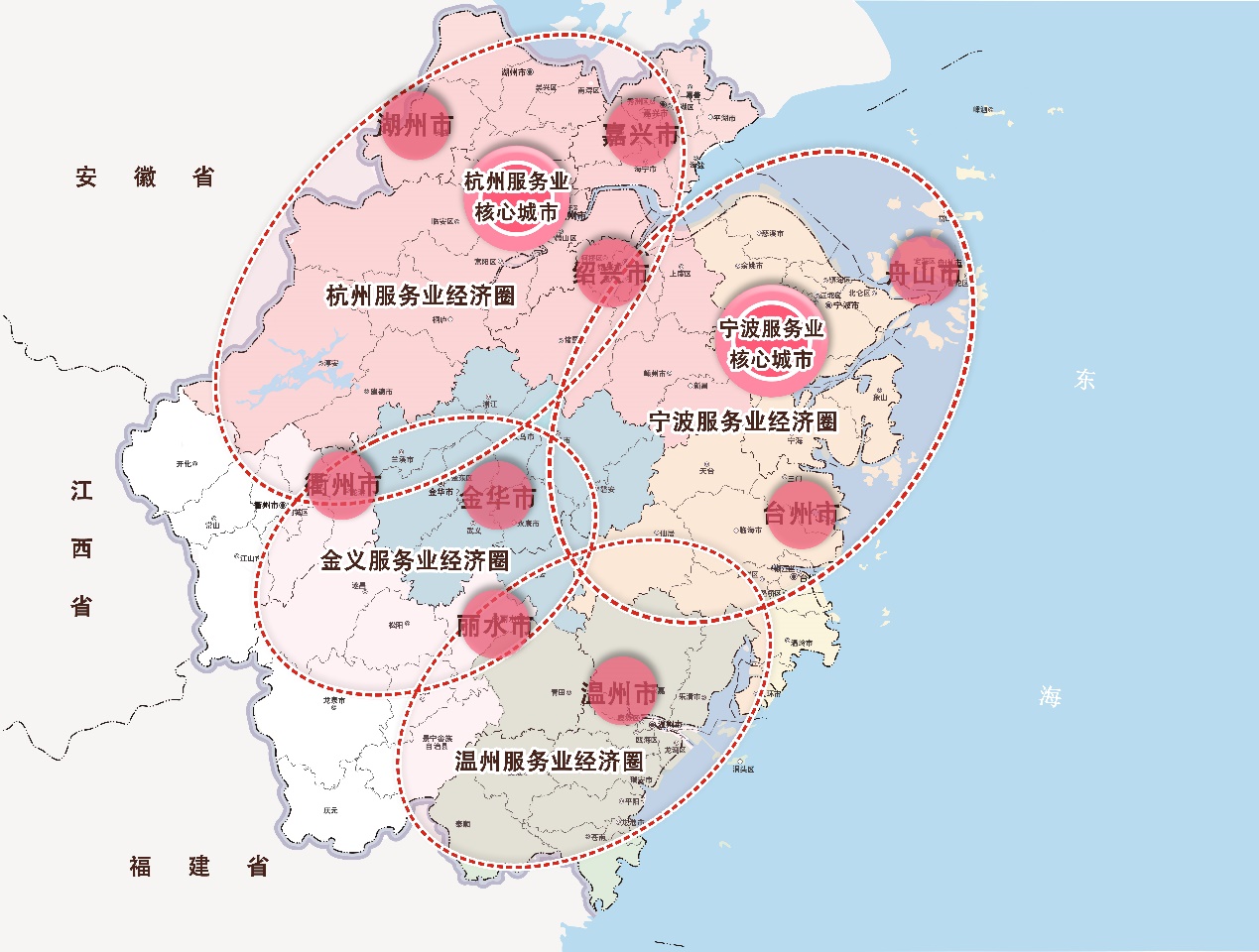 三、全面提升产业影响力依托我省数字经济领先优势，围绕我省在国内外拥有一定优势和地位的服务业领域，着力打造具有浙江辨识度和基础性战略性引领性作用的五大影响力服务业；聚焦对我省制造业发展有较强支撑作用且具有较大发展潜力的领域，培育壮大五大新兴服务业；以激发消费潜力、提高人民生活满意度为导向，提升发展六大品质服务业，构建与现代产业体系相适应、结构优化、竞争力强的“556”服务业新体系。（一）聚力打造五大具有影响力的服务业1. 国际贸易。深入推进中国（浙江）自由贸易试验区、浙江省数字贸易先行示范区和义甬舟陆海统筹双向开放大通道等建设，重点发展数字服务贸易、跨境电子商务、数字内容服务等贸易新业态新模式，不断提升贸易发展质量，增强国际贸易综合竞争力。持续提升贸易便利化水平，支持企业设立海外营销网络，开拓“一带一路”沿线国家和地区的新市场空间。引导传统贸易企业数字化转型，推动eWTP等数字贸易国际合作，深入探索以油气全产业链为核心的大宗商品投资和贸易自由化。到2025年，率先打造新型贸易中心。2. 现代物流业。推进物流业与制造业、商贸业深度融合发展，重点发展高端航运服务、多式联运服务、供应链管理服务等，推进物流设施和服务的全流程绿色化、智能化、标准化、一体化提升改造。依托宁波-舟山世界级海港、杭州和宁波国际空港、义乌国际陆港、华东联运新城、衢州多式联运枢纽港建设，推动“四港”联动、智慧物流云平台迭代升级。推进内河航运复兴，加快钱塘江中上游等内河铁公水联运枢纽和码头建设。提高全过程供应链管理水平，完善重要物流节点、通道建设，健全城乡配送与快递物流、冷链物流网络，加强国际物流大通道和境外仓布局，加快构建立足长三角、辐射全国、链接全球的现代物流服务体系。到2025年，物流综合实力位居全国前列。3. 软件和信息服务业。深入实施数字经济“一号工程”2.0，大力发展基础软件、工业软件、嵌入式软件、应用软件等高端软件，壮大平台软件服务、广播电视服务、网络通信等信息服务业，加快发展人工智能、数字创意、区块链、网络安全等新兴软件。推进杭州国际级软件名城、宁波特色型中国软件名城建设，建设一批有较高知名度的软件名园，培育一批引领性龙头企业，形成一批具有自主知识产权的软件品牌，突破一批关键技术和标志性产品，打造一批具有行业引领作用的工业互联网平台，加速软件与各行业领域的融合应用。加快推进产业大脑建设，建立全省产业大脑数据中枢，重点在十大标志性产业链推广应用，并持续深化产业大脑迭代升级、试点扩面。到2025年，打造国内领先的软件产业集聚区和自主软件推广应用引领区。4. 科技服务业。深入实施创新强省首位战略，积极发展研究开发、科技中介、知识产权、创业孵化、科技咨询、科技金融等，打造标杆型省级产业创新服务综合体，优化全过程创新创业服务，构建完善科技服务体系。深化杭州、宁波温州国家自主创新示范区建设，加快建设杭州城西、宁波甬江、嘉兴G60、温州环大罗山、浙中、绍兴、台州湾、浙西南等科创走廊，构建新型实验室体系，大力引进培育高端新型研发机构，培育国家战略科技力量。到2025年，初步建成高水平创新型省份。5. 现代金融业。立足服务实体经济，实施融资畅通工程升级版、凤凰行动计划升级版，壮大股权和债券市场，用好担保增信、信用贷款、应收帐款融资、风险缓释等金融工具，重点发展科创金融、供应链金融、绿色金融、普惠金融等。深化区域金融改革和创新试点，复制推广改革经验，联动建设世界银行全球数字金融中心、钱塘江金融港湾、杭州国际金融科技中心和移动支付之省，建设数字金融先行省。推进区块链、大数据和云计算等技术与金融深度融合，引导金融机构加快数字化转型，推广浙江省企业信用信息服务平台、浙江省金融综合服务平台，促进金融科技在经济生活和社会治理等领域应用。到2025年，打造全国一流新兴金融中心。（二）培育壮大五大新兴服务业1. 商务服务业。提升高端商务服务业对制造业发展的服务能力，重点发展总部经济、工程设计、会展服务、咨询评估、法律、会计审计、信用中介、公证等，推动商务服务专业化、规模化、国际化发展。以杭州钱江新城、钱江世纪城、宁波东部新城、宁波三江口中央商务区、温州滨江商务区等为重点，引进全球专业服务机构，集聚培育一批企业地区总部、功能性总部，打造高端商务服务集聚区。推进杭州会展新城、宁波国际博览中心、温州新国际会展中心、绍兴国际会展中心等建设，提升世界互联网大会、中东欧博览会、义博会、中国国际动漫节、杭州文化创意产业博览会、世界布商大会、中国国际袜业博览会等品牌活动影响力。到2025年，力争成为引领全国商务高质量发展的先行示范区。2. 人力资源服务业。围绕“双循环”新发展格局的构建，推动人力资源服务与实体经济协同发展。坚持育优扶优引优，建立省、市重点培育企业目录，完善培育引进政策。持续深化人力资源协同指数研究。建设一批高质量人力资源服务产业园。加快人力资源服务产品数字化发展，推进服务领域创新。鼓励人力资源服务机构围绕新业态、新模式开发新产品，参与企业间、地区间劳动力余缺调剂政策引导。支持人力资源服务业深度参与健康养老、社区服务等生活性服务业。规范人力资源市场秩序，推进人力资源市场领域信用体系建设。积极吸引全球优质人力资源服务企业，增强国际交流与合作，鼓励有条件的人力资源服务企业在境外设立分支机构，构建全球服务网络。到2025年，全省人力资源服务机构达7000家，提供中高端人力资源服务的机构占比达到30%。3. 创意设计服务业。推动创意设计服务业向“互联网+”“创意+”“时尚+”转型发展，重点发展工业设计、动漫设计、时尚设计、建筑设计、广告设计等。推进建设一批国家和省级工业设计中心，支持工业设计向高端综合设计服务转变，积极培育智能设计、虚拟设计、集成设计、众包设计等新业态。引进培育优秀创意设计人才和企业，鼓励设立创意设计产业孵化器，打造具有时尚引领力的创意设计集聚平台。推出一批具有浙江特色和国际知名度的创意设计品牌，举办有国际影响力的创意设计赛事。到2025年，建设成为全国文化创意设计高地。4. 节能环保服务业。推进生态文明先行示范省建设，重点发展节能服务、环保服务、资源循环利用服务等，健全节能环保服务体系。大力推行合同能源管理，以高耗能行业企业为重点，发展节能诊断、节能量监测审核、信息咨询、节能认证等节能服务。全力推动环境影响评价、清洁生产评价、生态环境修复等环保服务，加快发展环境风险与损害评价、环境信用评价、碳资产管理、碳报告核查复查、绿色低碳认证等新兴环保服务。推进环境污染第三方治理，积极推行环境医院、环保管家和环境顾问服务，开展县域、小城镇环境综合治理托管服务模式改革。加快构建废旧物资循环利用服务体系，深化服务农业循环经济发展。到2025年，节能环保产业规模不断壮大。5. 检验检测服务业。推进国家检验检测高技术服务业集聚区和“浙里检”平台等建设，围绕我省十大标志性产业链等实际需求，构建涵盖产品质量、环境监测、计量校准等多个领域，线上线下融合发展的检验检测认证认可产业体系。建设一批国家级产业质量检测中心、CNAS实验室、产业计量测试中心，夯实计量、检测技术、检测装备研发等质量基础能力，促进质量基础应用技术研究开发及成果转化示范应用，推动检验检测认证认可行业专业化、品牌化、国际化发展。到2025年，检验检测服务体系基本构建完善，有力支撑产业质量水平提升。（三）提升发展六大品质服务业1. 现代商贸业。围绕扩大内需、适应消费方式转变的要求，加快城乡区域、线上线下融合，提升发展城市商业，推动农商互联，优化发展电子商务，创新发展商贸新业态。增强城市商业服务能级，深入推进特色街区、小城镇商业综合体建设，打造商业地标，大力发展夜间经济、社区商业。推进智慧商圈建设，促进体验消费、定制消费、时尚消费、智能消费等发展。深入推进义乌国际贸易综合改革试点、中国轻纺城等市场采购贸易方式试点等建设，开展商品市场优化升级专项行动，培育一批商品经营特色突出、产业链供应链服务功能强大、线上线下融合发展的商品市场示范基地。到2025年，形成便捷、安全、优质、多元的城乡现代商贸网络。2. 文化服务业。深入实施新时代文化浙江工程，加快推动文化产业提质增效，重点发展影视制作、出版发行、工艺美术、文化娱乐等优势文化产业，培育发展数字演艺、数字出版、短视频、数字音乐、电子竞技、数字创意等数字文化新业态，不断增强浙江文化软实力和文化产业综合竞争力。高水平推进四条诗路文化带、之江文化产业带建设，持续提升文化类特色小镇、重点文化产业园区和集聚区、文化创意街区等产业平台发展水平，加快建成全国领先、国际知名的数字文化产业基地、广播电视和网络视听产业基地（园区）、艺术创作产业基地和动漫游戏产业基地。到2025年，基本形成质量、规模、效益稳居全国前列的现代文化产业体系。3. 休闲旅游业。推进文化和旅游深度融合，建设一批富有文化底蕴的世界级旅游景区和度假区。大力发展生态为底色的特色旅游，全面提升乡村旅游，加快发展海洋旅游，推进旅游业生态化建设。支持发展山区26县旅游业，建成旅游富民示范省。开展旅游业“微改造、精提升”，提升旅游供给品质。实施“诗画浙江·百县千碗”提升工程。探索未来系列旅游产品。培育现代旅游市场主体，发展夜间旅游，拓展旅游消费市场。大力发展入境旅游。到2025年，率先基本建成现代化旅游经济强省，各项主要指标位居全国前列，努力成为中国最佳旅游目的地、长三角休闲度假胜地、国际知名旅游目的地、未来旅游先行地。4. 健康服务业。以满足人民群众日益增长的健康服务需求为出发点，重点发展健康医疗、养生养老、体育健身、健康保险、健康管理等，推进建设健康产业平台和载体，促进有效投资和消费升级，丰富服务和产品供给。完善以居家为基础、社区为依托、机构充分发展、医养有机结合的多层次养老服务体系，积极探索“银发经济”、适老产业发展的新路径新模式。加大社会办医支持力度，积极发展医学检验等第三方健康服务，鼓励中医养生保健服务集聚发展，推动精准医疗、移动医疗等新兴领域加快发展。加强健康服务与旅游、文化、养生康复、运动休闲和食品等产业联动融合发展，大力发展“互联网+健康”。办好2022年杭州亚运会，促进竞技体育和体育产业发展。到2025年，初步建立覆盖全生命周期、满足多元化需求的健康服务业体系。5. 教育培训服务业。坚持社会化教育和制度化教育并举，鼓励社会力量兴办各类教育，重点发展职业教育、继续教育、技能培训、社区教育、老年教育、幼儿教育等，全面实现教育现代化。实施新时代工匠培育工程和“金蓝领”职业技能提升行动，构建高技能人才培育体系。鼓励职业院校加强培养培训工作一体化管理，推动学历教育与职业培训相互融合促进，推进温台职业教育高地国家试点建设。支持教育培训领域国际合作，引进高端教育资源，创新运营模式。鼓励开发数字教育资源，大力发展在线教育和远程培训，加快构建线上线下教育常态化融合发展机制。健全终身教育体系，加强浙江特色开放大学体系建设。到2025年，基本建成学习型省份。6. 居民服务业。以提高居民生活便利度和生活质量为导向，加强公益性、基础性服务业供给，重点发展家政服务、物业服务、育幼服务等，健全城乡居民服务体系。推进家政服务规范化和职业化建设，支持家政企业开展品牌培育和平台建设，持续推进家政服务业与智慧社区、养老托育等融合发展。推动物业服务专业化、标准化、多样化，全面提升物业服务管理水平和行业发展水平，营造更为宜居的社区环境。促进婴幼儿照护服务发展，采取公办民营、民办公助，基本形成优质安全、便利实惠、城乡协调居民服务业体系。四、重点工程数字赋能工程深入推进先进数字技术在服务业领域的融合应用，推动服务业全面数字化转型。运用大数据、云计算、人工智能、区块链等技术，对生产性服务业进行全方位塑造与重构，提升研发设计、生产销售、采购分销、物流配送等全链条数字化水平，加强对制造业全过程全生命周期服务能力。积极发展数字生活新服务，积极构建“城市大脑+未来社区”核心业务场景，重点发展远程医疗、在线教育、智能交通、数字文旅等数字民生服务，推动生活消费方式向智能型转变。支持建设行业级平台，推动各平台、中心、企业数据流通、资源汇聚，提升服务业各行业各领域资源的价值和利用效率，推动产业数字化、网络化、智能化升级。（二）平台提升工程以提升服务业发展能级和影响力为重点，推进服务业集聚发展，加快建设一批服务业高能级平台，主动承担服务业领域国家和省级战略，引领全省服务业继续“走在前列”。推进现代服务业集聚示范区整合提升，通过“整合一批、新设一批、打造一批”，加快建设“数字赋能、特色鲜明、业态高端、能级突出”的现代服务业创新发展区，并在此基础上培育具有国际竞争力的高能级服务业创新发展区。围绕我省服务业重点领域，积极打造一批国家级服务业平台，形成若干具有全国影响力的服务业示范平台。（三）融合促进工程强化服务业对先进制造业的全产业链支撑作用，提升研发设计、物流、电商、金融等专业化服务能力，支持龙头企业向制造环节拓展业务，实现服务制造化发展。加快培育融合发展新业态新模式，大力发展智能化解决方案服务，推广柔性化定制、共享生产平台、智能工厂等模式，鼓励设计、制造、施工等领域骨干企业发展总集成总承包、全生命周期管理、全过程工程咨询，提供整体解决方案。围绕浙江重点发展的战略性产业和特色优势产业领域，培育一批两业融合试点区域和试点企业，引领带动全省制造业和服务业深度融合发展。加强人力资源服务与制造业的融合发展。推进农村一二三产业融合发展，积极发展农村电商、乡村旅游、数字农业、创意农业等乡村新产业新业态，高水平建设农村产业融合发展示范园。（四）品牌打造工程发挥品牌带动作用，推广实施优质服务承诺标识和管理制度，加强企业“品字标浙江服务”品牌认证，研究健全区域、行业服务品牌培育和评价标准体系，率先培育一批具有影响力的行业品牌和具有地方特色的区域服务品牌。支持各地政府和行业协会开展服务品牌培育和塑造工作，持续推进行业信用体系建设，加大品牌知识产权保护力度，完善第三方质量评价体系。瞄准先进标准提高水平，在重点行业领域组织实施一批国家、省级标准化试点项目建设，推动浙江标准上升为国际标准、国家标准、行业标准和全国性团体标准，提高“浙江服务”品牌认可度。（五）企业培育工程大力引进全球服务业跨国公司，吸引世界500强企业、行业领军企业在浙江设立地区总部和功能性机构，发展研发设计、供应链管理、品牌运营和资本运作等高附加值业务。鼓励综合实力强、发展潜能大的服务企业构建平台型生态体系，增强技术、品牌和渠道等重点要素跨地区、跨行业整合能力，引领产业链深度融合和高端跃升。积极培育服务领域高新技术企业，支持企业研发机构建设，提高定制服务、技术服务和整体解决方案等新型服务供给，培育新产业新业态新模式。大力扶持服务领域“专精特新”企业发展，加大各类创新研发平台开放服务力度，提升专业服务水平，加强与大企业融通发展。（六）消费升级工程以壮大新型消费、促进国内经济大循环为主线，推动消费扩容提质，充分激发居民消费潜力。积极构建数字化消费生态体系，大力促进教育培训、医疗健康、养老育幼、家政、体育等领域消费线上线下融合，推广无接触式消费，打造沉浸式、体验式消费场景。持续优化消费供给，着力推进贴近服务人民群众生活、需求潜力大、带动作用强的医疗、养老、教育、旅游、体育等服务领域发展。深入实施“放心消费在浙江”行动，加快放心消费提质拓面，持续开展放心消费电商平台建设，深化乡村放心消费建设，积极探索放心消费创新试点。突出消费重点平台示范引领作用，进一步强化杭州、宁波打造国际消费中心城市能级，加快培育信息消费、文旅消费、时尚消费、夜间经济等各具特色的消费试点城市，积极打造高品质步行街和智慧商圈。五、保障措施（一）加强组织领导。省现代服务业发展工作领导小组统一领导、协调推进全省服务业发展工作，强化整体部署和协同推进，加强对规划实施的统筹指导与监督。进一步强化服务业重大平台、重大项目、重大改革、重大政策等工作协同机制，形成工作合力。各级政府、相关职能部门做好专项规划的编制实施，明确指标体系、工作体系、政策体系、评价体系，抓好责任和任务落实，形成工作闭环管理体系。（二）完善重大政策。切实贯彻落实国家、我省支持服务业发展的各项政策，制定完善若干个具有针对性、操作性、前瞻性的“政策包”，深化政策落实的督查机制。用足用好省发展与改革专项资金，健全适应服务业发展的金融服务体系，鼓励开发满足服务业企业需求的产品和服务。加大土地要素支持力度，优先保障高能级服务业平台和重大服务业项目的用地需求。强化人才支撑体系，改革完善人才培养、使用、评价和激励机制。加强数据资源整合，大力推动政府部门数据共享、公共数据资源开放和社会化利用，建立多元化的行业数据交流机制。（三）深化重大改革。进一步放宽服务业领域市场准入，全面清理不合理的准入限制和隐形壁垒，加强全省服务业法律体系、信用体系建设，强化知识产权保护，优化服务质量标准体系，建立健全社会第三方服务认证认可制度，营造公平、公正、开放、有序的市场环境。加大服务领域简政放权力度，深化商事制度改革，简化行政审批流程，完善行业监管模式。扩大服务领域对外开放，减少或取消外商投资准入限制，深化中国（浙江）自由贸易试验区、义甬舟陆海统筹双向开放大通道等建设，持续推进服务贸易创新发展试点建设，支持服务企业“走出去”开拓外部市场，优化国际人才服务保障。（四）推进重大项目。实施服务业万亿项目计划，聚焦高端化生产性服务业、高品质生活性服务业发展和高能级服务业平台建设，引进建设一批影响力大、支撑力强的标志性项目。建立健全重大项目推进机制，各级政府要加强统筹协调，在资金、用地、能源等方面予以适当倾斜，确保重大项目顺利推进。（五）加强统计监测。强化服务业统计工作，探索建立切实可行、符合现代服务业发展需求的统计监测制度，优化完善服务业相关重点领域的行业分类标准、统计方法和统计指标体系。加强全行业统计监测核查，进一步建立健全服务业发展的动态监测、预警、预测、形势分析和信息发布机制。完善现代服务业创新发展区统计直报制度，做好动态更新和数据审核工作。附件：浙江省服务业“十四五”规划“四个重大”清单附件浙江省服务业“十四五”规划“四个重大”清单（四）重大项目序号指标名称2020年预计2025年1服务业增加值（亿元）36031500002服务业税收收入占全省税收收入比重（%）60.6613服务业从业人员占全社会从业人员比重（%）44（2019年）474数字经济核心服务业营业收入占规上服务业营业收入比重（%）50.9555网络零售额（亿元）22608320006知识密集型服务业增加值占比（%）35.6407服务业劳动生产率（万元/人）20（2019年）258服务贸易进出口额（亿元）428560009现代物流业营业收入（亿元）-6900010软件和信息服务业规上企业营业收入（亿元）8331.51300011科技服务业规上企业营业收入（亿元）12770.41800012社会融资规模存量（万亿元）20.63013高能级服务业创新发展区（个）-2014居民消费率（%）37.7（2019年）4215服务质量满意度（分）87.1>9016服务业累计实际利用外资（亿美元）->500专栏1   服务业数字赋能工程1.物流数字化行动。加快物流园区信息化，推动仓储配送装备智能化，提升仓储、运输、分拣、包装等作业效率和仓储管理水平。加快企业物流信息系统建设，实现物流信息全程可追踪。促进物流信息平台协同化，鼓励区域间和行业内的物流平台信息共享，实现互联互通。2.金融数字化行动。引导金融机构加快数字化转型，大力建设省企业信用信息服务平台、省金融综合服务平台、移动支付服务平台，完善金融风险“天罗地网”监测防控系统，推进杭州金融科技创新监管试点。3.人力资源服务数字化行动。推动大数据、云计算、人工智能和区块链等新技术在人力资源服务领域的深度融合和全面应用，支持互联网企业跨界经营人力资源服务业务。助推人力资源服务业态和产品创新，加快人力资源服务产业数字化进程。4.现代商贸数字化行动。鼓励生活服务业场所进行数字化改造，推动线上线下双向融合。推动核心商圈的5G网络、数据中心、物联网等消费领域新型基础设施建设，打造一批数字化智慧商圈。优化专业市场的数字化服务功能，加强各类管理服务数据的挖掘应用，实现针对市场服务对象的“全周期管理”和线上线下联动服务。5.文化旅游数字化行动。打造文化和旅游数据中台，通过数字高铁连接11个设区市城市大脑、重点文化和旅游感知设备，形成万物互联的网状中心，成为文化和旅游决策、现代化治理的中枢系统。与OTA、横向部门、设区市旅游主管部门的数据开放共享，创新统计分析方法，建成基于大数据分析的文化和旅游融合发展评估决策子系统、旅游产业发展评估决策子系统、旅游市场发展评估决策子系统、风险预警子系统。6.卫生健康数字化行动。升级全民健康信息平台，建设省医疗健康大数据中心，高质量汇集公共卫生、临床诊疗、健康管理等行业数据，强化跨部门数据共享和场景化多业务协同。完善浙里办国民医疗健康专区，实现线上线下全流程服务闭环，集成10个以上互联网医疗健康掌上应用。联合医院、企业和科研机构，启动20个区块链、医学人工智能示范中心建设。7.教育培训数字化行动。推进“之江汇”教育广场2.0建设，发展互联网学校，构建“互联网+教育”一站式服务平台。支持互联网企业与教育机构深度合作，拓展智能化、交互式在线教育模式，开展基于线上智能环境的课堂教学等试点。专栏2  服务业平台提升工程1. 现代服务业创新发展区创建行动。出台高质量建设全省现代服务业创新发展区的实施意见和创建导则，通过分层分类集聚，分批建设100个左右现代服务业创新发展区，并在此基础上培育打造20个左右高能级服务业创新发展区。2. 国际贸易平台创建行动。深化建设中国（浙江）自由贸易试验区、综合保税区、跨境电子商务综合试验区等，积极创建国家数字服务出口基地、国家级进口贸易促进创新示范区、国家级台商投资区等，着力提升国际贸易对外开放水平。3. 现代物流平台创建行动。争创国家物流枢纽经济示范区，积极打造国家级物流枢纽、国家示范物流园区、国家骨干冷链物流基地等，引进集聚物流龙头企业、重点项目，强化物流园区多式联运体系构建，加强物流设施衔接、信息互联和功能互补，打造一批产业配套性、商贸流通型物流平台。4. 软件和信息服务平台创建行动。大力创建国家级软件名园、国家火炬软件基地，加强软件企业扶持力度，构建适合软件企业发展的营商环境，加快提升软件园区软件技术创新、产品开发、企业孵化、人才培训和出口创汇等能力，加快培育一批特色型软件名城、名园。5. 科技服务平台创建行动。积极建设国家自主创新示范区、国家高新区及双创示范基地、科创走廊等，加强创新研发平台、创新共享平台、成果转化平台等特色服务平台的整合，打造一批产业创新服务综合体。6. 区域金融试点提升行动。深化湖州衢州绿色金融、宁波普惠金融、宁波保险创新、区域性股权市场浙江创新试点，支持创建杭州嘉兴科创金融、丽水金融服务乡村振兴等国家级区域金融改革试验区，加大温州综合金融改革、台州小微金融改革、义乌国际贸易专项金融改革等成熟经验的复制推广力度。7. 人力资源平台创建行动。统筹推进综合性、专业型人力资源服务产业园，积极提升产业园区“集聚、培育、交易、服务”功能，推动园区由单一的服务性园区向多功能的产业生态圈转型。”8. 文化创意平台创建行动。加快培育国家级文化产业示范园区、国家级文化产业试验园区等，引导文化创意产业规模化、集聚化和专业化发展。9. 休闲旅游平台创建行动。积极创建国家级旅游度假区、国家A级旅游景区等，加快建设国家全域旅游示范区，完善旅游公共服务体系，丰富多元化的旅游休闲产品，推进重大旅游项目的实施。专栏3  服务业融合促进工程1. 推广服务业融合发展典型模式。重点围绕总集成总承包、全生命周期管理、供应链管理、服务衍生制造、工业文化旅游等方向，加快业态模式创新。总结网易严选、犀牛工厂等典型模式，复制推广可行模式路径和融合经验，释放融合发展潜力。2. 培育两业融合试点区域。以县（市、区）、省级以上开发区（园区）和重大平台为主体，重点选择产业发展基础强、组织实施条件优的区域，开展两业融合试点区域建设。探索两业融合市场准入、要素配置、市场监管、统计监测等政策机制创新，搭建公共服务平台，大力发展两业融合发展新业态新模式，不断完善两业融合生态。培育50个以上两业融合试点区域。3. 培育两业融合试点企业。以专业化平台型企业、引领性龙头企业和中小微企业集群生态为重点，加快培育一批服务能力强、行业影响大的两业融合企业。支持制造业和服务业龙头企业依托自身核心资源和对行业的整合能力，以标准化带动上下游企业提升生产技术水平。加快培育中小微企业集群生态，以专业化分工、服务外包等方式与大企业建立稳定的协作配套关系。培育100家以上服务能力强、行业影响大的两业融合试点企业。4. 推进人力资源服务与制造业融合发展。以推动劳动力要素市场化配置为核心，深化人力资源服务供给侧结构性改革。鼓励人力资源服务机构围绕平台经济、共享经济等新业态和制造业的智能化、绿色化、高端化发展的人力资源需求，提高人力资源服务有效供给，不断提高人力资源在现代产业体系中的协同效能。5. 农村一二三产业融合发展示范。推动电子商务进村，促进休闲农业和乡村旅游精品化国际化，积极培育乡村共享经济、创意农业等乡村新产业新业态，建设种养殖、深加工、精品游一体化融合发展的农村产业融合发展示范园。高水平建设100个左右省级农村产业融合发展示范园。专栏4   “浙江服务”品牌打造工程1. 打造一批企业品牌。指导重点行业服务企业实施质量品牌战略，支持对标国内外同行业先进水平，提升服务标准，加强服务认证，培育一批“品字标浙江服务”品牌企业。2. 打造一批区域品牌。鼓励各地政府选择特色优势明显、市场化程度较高的服务行业，加强品牌培育、运营和评价体系建设，推动“衢州有礼”“丽水山居”等有条件区域品牌加强标准创制和输出。到2025年，培育100个左右具有特色辨识度的“浙江服务”区域品牌。3. 打造一批行业品牌。组织实施重点行业品牌建设专项行动，围绕增强高端服务竞争力，打响软件和信息服务、科技服务、智慧物流、金融科技、数字贸易等行业品牌；围绕服务民生和加强优质供给，提升文化、旅游、健康养老、教育、家政等行业体验感和获得感。到2025年，培育20个左右在国内外具有较高知名度的“浙江服务”行业品牌。专栏5  服务业企业培育工程1. 千亿级龙头企业培育行动。结合我省重点服务行业，加快将符合条件龙头企业纳入省“雄鹰行动”“凤凰行动”企业培育库，形成一批处于价值链顶部、具有产业链号召力和重大影响力的龙头企业。到2025年，培育营业收入超千亿级旗舰企业10家左右，超百亿级领军企业50家左右。2. 高新技术企业培育行动。建立服务业领域高新技术企业培育库，加强技术、人才、资金等创新要素支持，培育一批创新能力强、成长潜力大的高新技术企业。3. 专精特新企业培育行动。发挥中小微企业贴近市场、机制灵活等优势，加快提升专业服务能力和功能，在细分领域培育一批“专精特新”服务业企业。专栏6  消费升级工程1. 消费试点城市和平台创建行动。支持杭州、宁波建设立足国内、面向亚洲、辐射全球的具有全球影响力、吸引力的综合性国际消费中心城市。积极推进国家新兴消费示范城市、国家信息消费示范城市、文化和旅游消费试点城市、夜间经济试点城市、时尚消费城市、新型智慧商圈建设。2. “放心消费在浙江”升级行动。统筹推进放心消费场所建设，建成超200家放心消费街区（商圈）、1300家放心农贸市场，无理由退货承诺单位20万家。积极开展“放心消费”创新试点培育，加快推进放心消费示范单位建设，探索开展放心消费示范城市和示范镇村建设，力争到2025年实现重点县区放心消费单位覆盖率达60%。序号名称主要内容地区实施期限牵头责任单位（一）重大平台（一）重大平台1省级现代服务业创新发展区以省级现代服务业集聚示范区整合提升为切入点，通过分层分类集聚，分批建设100个左右现代服务业创新发展区，并在此基础上培育打造20个左右千亿级高能级服务业创新发展区。全省2021-2025省发展改革委2国际贸易平台中国（浙江）自由贸易试验区、综合保税区、跨境电子商务综合试验区、国家数字服务出口基地、国家级进口贸易促进创新示范区、国家级台商投资区等。全省2020-2025省商务厅3现代物流平台国家级物流枢纽、国家级和省级示范物流园区、国家骨干冷链物流基地等。全省2020-2022省发展改革委4软件和信息服务平台国家级软件名园、国家火炬软件基地、特色型软件名城名园等。全省2021-2025省经信厅5科技服务平台国家自主创新示范区、国家高新区、国家级和省级双创示范基地、科创走廊、产业创新服务综合体等。全省2021-2025省科技厅6金融服务平台湖州衢州绿色金融、宁波普惠金融、宁波保险创新、区域性股权市场浙江创新试点，杭州嘉兴科创金融、丽水金融服务乡村振兴等国家级区域金融改革试验区，温州综合金融改革、台州小微金融改革、义乌国际贸易专项金融改革区等。全省2021-2025地方金融监管局7人力资源服务平台国家级人力资源服务产业园等。全省2021-2025省人社厅8文化创意服务平台国家级文化产业示范园区、国家级文化产业试验园区等。全省2021-2025省文化和旅游厅9休闲旅游平台国家级旅游度假区、国家A级旅游景区等。全省2021-2025省文化和旅游厅（二）重大改革（二）重大改革1分类推进服务业准入限制全面取消充分竞争性服务业准入限制，大幅减少有限竞争性服务业准入限制,深化自然垄断行业领域改革。对于涉及意识形态、公共服务安全、专营等特定服务领域，严格限定准入限制范围，依法在关键环节保留准入限制。全省2020-2025省发展改革委、省市场监管局2深化金融领域改革有序引导社会资本参与金融科技、绿色金融、农村金融、普惠金融等区域金融改革试点建设，探索金融助力实体经济发展新模式，加强对数字技术、科技研发、现代物流、航运服务等金融支持。支持民营企业发起设立服务创业创新的征信、支付、银行、保险、证券、融资租赁等持牌金融机构（地方金融组织）。全省2020-2025省地方金融监管局3深化油品领域改革支持符合条件的非国营企业进入油气勘探开发、炼化和销售领域，建设原油、成品油储运和管道输送等基础设施。支持符合条件的企业参与原油进口、成品油出口，搭建成品油内贸分销网络。全省2020-2025省发展改革委4加强服务业行业标准制定鼓励和引导我省服务业龙头企业主导或参与制（修）订行业标准、国家标准、国际标准。针对缺乏标准的新兴行业，支持相关部门和组织及时制定和出台相关产品与服务标准，为符合标准的新产品新服务进入市场提供保障。全省2021-2025省市场监管局5推进人才市场化评价和职称制度改革推动人才智力密集的企事业单位按照管理权限自主开展职称评审，探索企业人才职称社会化评价改革，建立完善服务业新职业新工种职称评审和职业技能认定标准。全省2021-2025省人力社保厅6创新服务业用地供给方式探索功能适度混合的产业用地模式，支持采取弹性年期出让、先租后让、租让结合、长期租赁等方式，灵活确定用地供应方式和使用年限。在符合国土空间规划和用途管制要求前提下，推动不同产业用地类型合理转换。全省2021-2025省自然资源厅7推动数据开放共享大力推动政府部门数据共享、公共数据资源开放，推动政务数据与社会化数据平台对接。建立多元化的行业数据交流机制，加强数据资源整合，培育建立大数据交易市场，促进数据融合创新，形成多元化的数据开放利用格局。完善数据分类分级安全保护制度，加快形成开放环境下有创新的监管体系。全省2021-2025省经信厅8创新包容审慎监管坚持鼓励创新的原则，对新业态新模式分类量身定制监管规则，在坚守安全底线的前提下，构建与新形势新需要相适应的服务业包容审慎监管机制。全省2021-2025省发展改革委、省市场监管局9构建服务业信用体系健全重点行业信用评价体系，推进信用分级分类监管和信用承诺制。聚焦民生消费、公共服务领域，推动制定激励措施，拓展“信用+公共服务”等场景应用，给予守信主体便利和优惠。全省2021-2025省发展改革委、省市场监管局、10维护公平竞争政策环境制定进一步落实公平竞争审查制度的意见，推进《浙江省反不正当竞争条例》修订工作，健全公平竞争审查联席会议机制，强化公平竞争审查制度供给。组织开展对滥用行政权力排除、限制服务业公平竞争行为的整治，严厉查处服务业领域商业贿赂、违法有奖等不正当竞争行为。全省2021-2025省市场监管局（三）重大政策（三）重大政策1服务业产业发展政策围绕“556”产业体系，聚焦具体行业发展，贯彻落实、研究制定一批促进产业发展的政策意见。落实《生产性服务业高质量发展行动计划》，做大生产性服务业规模、优化结构，提升专业化服务水平，加快重点领域高质量发展。全省2020-2025省发展改革委2服务业数字化政策落实《数字赋能促进新业态新模式发展行动计划》，全面开展“数字赋能626”行动。围绕数字文化、数字生活、数字金融、数字商贸等服务业数字化发展重点行业、重点区域、关键领域，研究制定数字赋能的具体政策和措施。全省2020-2025省发展改革委3服务业平台建设政策出台并落实《高质量建设全省现代服务业创新发展区的实施意见》，以省级现代服务业集聚示范区整合提升为切入点，到2023年，形成100个左右“数字赋能、特色鲜明、业态高端、能级突出”的现代服务业创新发展区，到2025年，打造20个左右具有国际影响力的高能级服务业创新发展区。全省2020-2025省发展改革委4两业融合政策落实《推动先进制造业和现代服务业深度融合发展的实施意见》，鼓励地市出台两业融合具体的行动方案。强试点培育，在重点领域形成50个以上两业融合试点区域，100家以上服务能力强、行业影响大的两业融合试点企业。全省2019-2025省发展改革委5消费扩容政策落实《关于促进消费扩容提质加快激发居民消费潜力的实施意见》、《关于进一步促进消费做强国内市场的若干措施》、《加快夜间经济发展促进消费增长实施意见》、《关于尽快恢复振兴文化和旅游消费市场进一步激发文化和旅游消费潜力的实施意见》等一系列政策。围绕消费发展新特征、新趋势、新需求，聚焦绿色消费、品质消费、农村消费等重点领域，研究出台一批专项的消费行动计划。全省2020-2025省发展改革委6服务业品牌建设政策研究出台打响“浙江品牌”的行动计划，以国际水平为对标，坚持需求导向、问题导向、效果导向，紧扣提高服务质量、创建服务品牌、优化服务环境等关键环节，围绕服务业重点领域，制定相关措施行动。全省2020-2025省发展改革委7服务业企业培育政策聚焦加快服务业企业转型升级步伐，培育打造一批拥有自主品牌、具有全国影响力的服务业领军企业，研究出台加快培育服务业领军企业的相关政策。完善《推进我省规模以上服务业企业开展亩产效益综合评价工作的指导意见（试行）》，促进服务业企业质效提升。全省2020-2025省发展改革委序号项目名称主要内容地区实施期限“十四五”期间投资规模（亿）“十四五”期间投资规模（亿）（一）五大具有影响力的服务业（国际贸易、现代物流业、软件和信息服务业、科技服务业、现代金融业）五大具有影响力的服务业（国际贸易、现代物流业、软件和信息服务业、科技服务业、现代金融业）五大具有影响力的服务业（国际贸易、现代物流业、软件和信息服务业、科技服务业、现代金融业）五大具有影响力的服务业（国际贸易、现代物流业、软件和信息服务业、科技服务业、现代金融业）五大具有影响力的服务业（国际贸易、现代物流业、软件和信息服务业、科技服务业、现代金融业）五大具有影响力的服务业（国际贸易、现代物流业、软件和信息服务业、科技服务业、现代金融业）1浙江大学杭州国际科创中心一期本项目拟用地499.78亩，重点围绕前沿研究、技术研发、成果转化三个方向，推进物质科学、信息科学、生命科学的多学科会聚融通，构建全链条、开放式、国际化的创新体系，打造引领支撑未来产业发展的重大创新平台杭州市2020-20232020-2023652荷兰冷链物流中心项目荷兰的冷冻行业非常发达，荷兰建立了垂直合作一体化的市场运行体系，冷链物流整体水平高，人均制冷和冷冻容积量居世界首位。计划将荷兰夸特纳斯国际食材集采集配加工中心布局我区。宁波市2019-20232019-2023113宁波农副产品物流中心项目总用地面积508亩，总建筑面积30万平方米，主要功能为冻品及肉类交易集散中心、储备加工中心，统一报检中心，将打造成为全国绿色智慧冷链物流项目示范性标杆工程、农产品物流基地。宁波市2016-20212016-2021134宁波梅山国际供应链创新综合服务平台用地面积约438亩，建设集口岸集约查验服务、国际商务服务、公共政务服务以及依托于口岸数据整合创新服务新型供应链发展的综合服务平台。宁波市2020-20232020-2023125万科云谷项目（电商创新园区前洋E镇南侧、东侧地块）总用地面积约1000亩，位于电商创新园区内长兴路与慈孝大道交叉口两侧。其中：前洋E镇南侧1#地块，占地224亩，总建筑面积29.3万平方米，计划投资23.47亿；前洋E镇东侧1#、2#地块，占地91亩，总建筑面积21.9万平方米。拟打造以产业互联网、数字经济等符合“一带一路”倡议的国际合作项目产业园。宁波市2019-20222019-2022216中国移动宁波信息通信产业园将充分发挥聚合优势，向集群化发展。将整合产业链资源，产生周边辐射效应，大力发展增值业务，打造集合研发、制造、服务为一体的产业集群科技园区。建设内容包括IDC中心及云计算数据中心，浙江省第二通信枢纽楼、维护支撑用房、研发中心、动力中心等园区生产配套用房。总建筑面积为25万平方米，（地上22.8万平方米，地下2.2万平方米）。宁波市2015-20252015-2025217浙东信息产业园建设项目总占地面积330亩，总建筑面积24.3万平方米。在杭州湾新区建设通信枢纽中心、网络数据中心机房及云计算中心、创意研发中心、增值业务研发中心、通信产业链合作伙伴研发创业基地，打造成华东地区南翼最大信息通信产业园。建设内容主要包括浙江省第二通信枢纽楼、IDC中心和云计算数据中心、维护支撑用房等。宁波市2016-20212016-2021228软件谷一期启动项目建筑面积约14万方，打造软件企业集聚区，建设成为具有全国影响力的“甬江软件谷、智慧互联湾”。宁波市2021-20232021-2023109中新创智（宁波）产业园三期主要布局研发、商务办公等服务业功能，总用地面积约100亩，总建筑面积约175000平方米，为中新（宁波）智造产业园项目的三期地块，将建设研发大楼及其他附属设施，达产后预计亩均税收超200万元。宁波市2022-20242022-20241210鄞州禹洲地产创智未来城项目项目选址汽车东站地块，规划总投资约50亿元，将以人工智能引领前沿产业发展，以魅力都市生活汇聚科技精英，打造创智未来城、鄞州新都心人工智能创新示范区，规划建设内容由两港两区组成，包括创智孵化研发港、智能场景应用港、启智国际教育区、智活乐享文娱区。宁波市2020-20252020-20255011鄞州海尔创智港项目海尔产城创集团拟在东外滩江南区块建设“海尔创智港”项目，打造一总部，六中心产业集聚生态圈，打造现代科技城。项目计划用地460亩。宁波市2020-20242020-202410012中国（余姚）绿地科创中心（一期）拟打造以机器人、人工智能、光电信息、新材料、科技金融为主要特色，“空间载体、科研服务、技术平台、创业孵化、科技金融”为一体的科创中心。宁波市2019-20212019-20212513清控科创（宁波）创新基地项目为清华产业科技创新平台清控科创在宁波前湾新区布署的科技创新基地。项目净用地面积116亩，占地面积77548平方米，规划总建筑面积约18万平方米。拟建设集高端企业总部办公、科技企业孵化器、众创空间、双创社区于一体的全科技园产品链条，力争将该项目打造成环湾创新经济区商务办公的首选地、高新产业的聚集地、创新创业的策源地、产学研用的辐射地，高新人才的集聚区。宁波市2020-20242020-20241014国电投清洁能源研发创新和示范应用基地共建清洁能源研发创新和示范应用基地，重点推进双极板和氢燃料电池总装两条中试线、氢能产业园一期建设、氢能交通示范应用等项目实施。双极板和氢燃料电池总装项目预计2020年三季度开工建设。宁波市2020-20252020-202510015智能LED车灯产品研发及产业化用地206.6亩，新建车灯研究院、车灯制造中心、模具设计及维护中心、智慧物流中心及员工生活区配套等建筑设施。宁波市2019-20232019-20231016融创智谷（原名联想未来城）总用地面积616亩，建筑面积110万平方米，项目位于滨海六路以北，杭州湾大道以东，滨海七路以南，尚勤路以西。主要建设办公楼宇、产业园、邻里中心、亲子广场、联想智谷（可囊括科技产业资源，包括闪联智慧家居全球研发中心、金融服务平台）。宁波市2018-20232018-20231017杭州湾新区创智小镇项目创智小镇主要建设新区CBD，目前拟落户上海软件园技术成果转化宁波杭州湾分中心、交大科技园宁波杭州湾分园、商务办公楼宇、酒店及商业综合体，产业包含高端装备制造、汽车电子研发、新材料、新能源、物联网、信息安全、大数据应用七大板块。宁波市2018-20252018-202515018科技创新服务产业集聚区位于宁波贵驷街道，启动区2.5万平方米，建筑面积约35万平方米，打造科技服务业集聚高地。宁波市2021-20252021-20252519鄞州新城区首南地段YZ08-06-b9地块(金融小镇）项目引进、培育、集聚一批特色金融业态，重点引进证券投资基金管理企业等各类财富管理机构，打造国内以量化交易为特色的财富管理集聚区、金融特色小镇 。宁波市2015-20222015-20221020中石化宁波新材料研究院  （科创中心项目）中石化宁波新材料研究院是产业创新、人才培养、成果转化任务的重大科技创新平台和高科技产业孵化基地。研究院项目由研发创新板块和工业示范（中试）板块组成。宁波市2020-20222020-20221021诺丁汉大学卓越灯塔计划（宁波）创新研究院诺丁汉大学卓越灯塔计划（宁波）创新研究院计划组建一支由60名国际高端学者与研究人员组成的高水平创新团队，选取诺丁汉大学“卓越灯塔计划”中符合宁波“246”产业发展方向的三大重点领域——智能制造、绿色化学与能源、生命健康作为重点发展方向，并从事相关创新研究、成果转化、技术转移、国际技术合作等工作。同时结合英国诺丁汉大学、宁波诺丁汉大学国际化高端人才培养优势，通过与国内外高水平机构、企业的合作，培养国际创新型博士，形成1000名博士在校规模，从事与地方关联度较高的科研工作。宁波市2021-20252021-20252522省实验室围绕管委会主导产业、优势产业，以“研究成果全国领先、创新团队国际化高水平”的标准，以数字经济、生命健康、绿色石化等为重点领域，着重引进具有世界先进水平的省实验室，并由此聚力引进和培育标志性产业链和先进产业集群。宁波市2021-20252021-20252023中科院宁波材料所杭州湾研究院（二期）区域产业的发展提供先进的技术支撑与测试服务；同时，争取建成国家技术创新中心、国家制造业创新中心等平台。围绕“新材料＋智造”产业集群科技创新平台建设，杭州湾研究院二期主要集中在以下领域开展科技研发、技术熟化及集成。包括智能制造装备及机器人领域、电子信息材料与器件领域、高性能纤维及复合材料领域、稀土磁性功能材料及器件领域和军民融合领域。围绕“新材料＋智造”产业集群，构建“创新资源集聚、创新成果转化有效、创新创业活力显著、创新创业生态环境完善”服务体系，力争成为长三角新材料产业孵化与培育示范平台，建成开发共享的公共测试服务平台、协同创新的科技成果转化平台和长三角一体化科技创新战略联盟。宁波市2020-20252020-20252024上水生命科技产业园项目建设生物生命工程科技产业园，包括院士工作站、公共研发平台、公共服务平台、公共生活平台等。宁波市2023-20272023-20273025正大农业硅谷（智创湾）项目位于新慈湖西侧区块，占地约1.5万亩，包括生态社区项目、局部综合配套项目、未来农业公园项目等，依托3.9万亩正大农业产业园同步启动无人农机、农业大数据、人工智能等智慧农业平台建设。宁波市2021-20292021-20292026江南小镇跨境电商产业链项目用地面积约293亩，建筑面积约41.4万㎡，打造特色文旅与跨境电商相结合的华商创新创业中心。温州市2019-20232019-20233827苍南县江南物流中心建设项目依托钱库镇甬台温高速口、228国道、216省道等交通格局的变化，在钱库镇前吴高速口建设客货运一体化江南交通枢纽。规划选址建设江南客运中心，拟新建一座二级汽车客运站，总用地面积20亩，总建筑面积3655平方米。规划用地面积300亩，建设现代物流中心项目，包括商务大厦，高标准仓库，露天仓库，第三方物流企业集团中区，停车场、宿舍楼、食堂、洗修车间、加油站、职工公寓、道路、绿化、其他设施及设备、车辆、计算机系统等。温州市2021-20252021-20251128智能科技电商快递产业园项目项目用地面积400亩，本建设项目总投资约3亿美元，总建筑面积约40万平方米。建设智能物流设备制造及研发中心、智能化电商仓配中心、智能化快运分拣中心、智能化云仓中心，智能化国际分拣站，智能化冷链包配中心及配套综合楼、变电房等公共用房。温州市2021-20242021-20242529京东瑞安智能供应链产业建设项目位于瑞安市云周街道，建设规模约30万平方米，建设内容包括仓储设施设备生产厂房、智慧化物流货物操作中心、分拣中心、仓储中心等。温州市2020-20242020-20241830韵达浙南（温州）快递电商总部基地项目基地项目位于黄田街道，主要建设智能化快递中心、智能云仓中心、电商中心、智能化快运中心、综合办公楼及其他附属配套设施。总用地203.6亩，总建筑面积164863.3平方米，其中生产性建筑153440.5平方米，非生产性建筑10918.1平方米，形成快递5000万件，快运4500万件，货运750万吨的快递总部基地。温州市2019-20222019-20221231永嘉集拓科创物流项目项目总用地238.898亩，总建筑面积166977.66平方米，其中新建分拣车间156761.94平方米，综合楼10215.72平方米，绿地面积16697.77平方米。分拣车间将配备智能分拣、智能输送等设备，建筑屋面配有光伏储能发电设备，打造一个集互联网科技、智慧物流、跨境电商和创新金融相融合的产业项目。温州市2021-20242021-20241732中农德胜浙南（泰顺）国际农产品物流园总建筑面积27万平方米，主要建设农业展览馆、农产品批发市场、康养中心、冷链仓储、总部大楼、商业街区等。是集农产品批发零售展销、农业生产资料批发零售、农特产品展示展销、其他商品贸易及展览展示、电子结算、质量检测，分包配送、冷链物流、信息发布、教育培训、涉农创业孵化、电子商务、金融服务、特色餐饮、农旅休闲等功能为一体的现代化大型综合服务平台。温州市2020-20232020-20231433温州瓯江智慧供应链物流园（一期）建设项目主要建设车联网运营服务中心、全球采购与交易中心、综合配套服务中心、供应链创新与应用中心、云仓与大数据中心、流通加工中心六大功能区。温州市2021-20282021-20282034温州综合保税区工程规划面积1747亩，主要由海关监管基础设施、跨境电商园、保税加工中心、保税研发中心、保税物流中心、综合服务服务中心、工业拓展区等组成。温州市2020-20282020-20282035乐清虹桥电子信息产业园建设12栋电子信息行业企业大楼，总建筑面积82.5万平方米。汽车电子、消费电子、智能电子三大主攻产业，大力培育发展研发设计、科技金融、人力资源服务、现代供应链等生产性配套服务业。温州市2019-20222019-20221036中庚软件产业园重点打造以发展物联网企业和网络安全为主的软件产业园以及高端商务办公楼和高星级酒店。总建筑面积14.8万平方米，其中地上建筑面积9万平方米，地下5.8万平方米。温州市2019-20222019-20221737海创园二期项目选址位于温州经济技术开发区滨海园区C-15地块，建设加速器，满足科技型企业创新创业需求，主要包括研发办公、产业孵化、服务配套等功能，建成后将巩固衢州在杭州城西科创大走廊的“科技飞地”和“人才飞地”，进一步扩大衢州海创园建设运营成果，打造衢州新兴业态培育的新基地、产业转型的新引擎、高端人才的新特区。温州市2021-20252021-20253038温州城市数字科创园覆盖南郊工业区和炬光园工业区和德政工业区三个工业区。包括新型产业用地建设（M0）、数字化园区建设、产业链园区会客厅建设、园区道路、公共设施和环境综合提升工程。通过数字技术应用为传统产业转型升级提供支持和动力，实现数字化赋能园区管理和生产性、生活性服务。温州市　2020-20272020-20272039东新数字经济智汇谷位于东新路以东、文华路以南、规划道路以西和后里河以北区块，总净用地约294亩。拟建设成以信息产业为核心，以创意产业为特色，具有科研办公、科技孵化、人才公寓、成果转化平台和休闲配套等功能创业平台和特色产业基地。温州市2020-20222020-20224840瑞安市江南小镇跨境电商产业链项目位于56省道以北，支径八路以南，支纬十三路以东，次纬十四路以西，用地面积约293亩，建筑面积约41.4万㎡，打造特色文旅与跨境电商相结合的华商创新创业中心。温州市2019-20232019-20234341天心天思数字经济产业中心总建筑面积37万平方米，打造温州数字经济转型升级示范产业基地、研发中心、创新应用中心和高端人才创业基地。温州市2019-20222019-20222142万科温州仓储机器人研发应用中心总用地面积约283亩，总面积约56.6万平方米，打造集智慧仓储、智能分拨等功能于一体的高标准现代物流供应链设施。温州市2019-20212019-20211043温州金融保险产业项目项目主要建设资产（保险）管理中心、财富管理中心，致力打造与周边环境高度融合的高品质城市地标和CBD经典门户形象，通过风险管理、科技金融服务等手段不断服务实体企业。温州市　2020-20252020-20251044七都未来科技岛项目范围为七都街道温州大桥以西部分，“金融、科创”产业项目和“教育、康养”配套项目约890亩，计容建筑面积约128万平方米。突出“国际、未来、科技”的定位，以数字经济为引领，以科研总部、金融商务为主导，充分发挥浙江大学和浙大校友企业资源优势，引进高端前沿产业，落地高层次人才团队，打造科技创新高地，形成区域性金融中心。基础设施配套建设内容含市政道路、绿化广场、河道、学校、公共服务设施等。温州市2021-20282021-20285345地理信息孵化园项目拟建设集产业办公、孵化办公、商业、人才公寓、住宅等多元功能的高端孵化园区，项目选址位于云岫南路西侧，东樵街北侧，总用地约219.5亩湖州市2021-20252021-20254546天能太湖科技城建设项目项目位于太湖旅游度假区长东片区，湖山大道东侧、银山大道南北两侧，主要布局总部行政办公楼、商务中心、科创园、人才教育培训基地、配套生活商业等服务业功能，计划总投资25亿元人民币。项目总用地面积246.4亩，新增建筑面积约45万平方米，新建天能太湖科技城项目湖州市2019-20242019-20242447湖州智能科学中心建设项目打造项目总用地面积116.1亩，总建筑面积约26.4万平方米。项目拟建设成为包含科技核心区、综合服务区、配套生活及其他附属设施的科技服务中心。湖州市2018-20222018-20221148联想科技创新中心项目项目总用地面积123.6亩，新增建筑面积约22.4万平方米，主要建设人工智能中心、大数据中心、新能源中心、公共服务中心等科创产业综合体及超市等小型商业用房。湖州市2017-20212017-20211149如意航空总部基地及航空科技城项目、航空创新中心项目、航空运营及飞机租赁项目用地550亩，新增建筑面积110万平方米，布局如意航空总部基地及航空科技城、航空创新中心、航空运营及飞机租赁项目。湖州市2020-20232020-20234250莫干山智能生态城创新创业产业园建设项目用地147亩，新增总建筑面积约47.4万平方米，其中地上建筑面积约29.4万平方米，地下建筑面积约17.99万平方米，建设包括创新中心、创业基地及配套商业等，打造创新创业服务基地。湖州市2020-20222020-20222851本码科创中心总用地面积89.49亩，总建筑面积约25.7116万平方米，其中地上面积约18.3175万平方米，地下面积约7.40万平方米。聚力发展软件和信息服务业，建设包含手机等智能终端的软硬件研发中心、AR/VR建模中心、人工智能等领域的创业孵化及销售中心。湖州市2019-20222019-20221552德清天安云谷城（智能科技中心）项目深度拥抱数字经济、人工智能、5G技术等科技创新浪潮，集中承载人工智能产业的科技研发、创业孵化、成果转化、总部经济等主体功能，致力于打造全省人工智能集聚区、总部经济示范区、智慧产城新社区。用地119亩，新建建筑面积32万平方米；建设科创中心、创业大厦、配套用房等。湖州市2019-20222019-20221553远洋安吉大数据智能互联产业基地项目项目净用地面积191.05亩。建设20000个（180000吨标准煤当量）数据服务器标准机架及服务器等运营项目，亩均税收35万元以上。分二期建设，一期9000个机架分三小期实施。推动当地智能数据互联网产业发展，推动人工智能、物联网、车联网、智慧医疗产业进步，有效助推安吉建设成为长三角大数据智能互联的重心。湖州市2020-20232020-202310054国动数据安吉大数据产业园项目项目净用地面积227亩。建设25000个数据服务器标准机架及服务器托管等运营项目，并延伸布局大数据分析、智能网络、智能云服务技术及特定需要的区块链应用等大数据应用模块，打造一个集数据存储、分析、应用及研发为一体的超大型数据产业园区。亩均税收35万元以上，分三期五年内建设完成。湖州市2020-20252020-202510055上海平湖现代农产品物流园（暂定名）总用地面积约181亩，建筑面积约18万平方米，着力打造农产品现代物流基地。嘉兴市2021-20232021-20231056圆通嘉兴全球航空物流枢纽项目项目规划用地1454亩，拟在嘉兴临空经济发展区域内投资建设嘉兴军民合用机场配套航空货运枢纽区、机务维修区、供电、供水、制冷、制热工程等，以及航空物流产业链相关的航空模拟机培训中心、全球超级多式联运中心、全球商品直销中心、圆通国际、供应链金融等。嘉兴市2020-20222020-202212257嘉兴市快递电商（跨境）综合产业园根据浙政办发【2020】9号《浙江省人民政府办公厅关于开展快递业“两进一出”工程全国试点的实施意见》，嘉兴市布局建设国家级快递物流园区，引入各大快递集团总部投资，完善快递电商综合配套和高效率的综合配送，含快递电商及快递、国际互换局等内容的综合性快递电商（跨境）综合产业园。嘉兴市2021-20252021-202510058绍兴国际金融活力城总用地面积约615亩，总建筑面积约175万m²，其中商办占地面积180亩，建筑面积66.79万㎡。项目规划建设含高度168米国际金融中心一幢、100米高区域银行总部5幢、国际五星级酒店一幢、金融服务及办公集群、科创办公大楼、高端商业等多种业态。绍兴市2020-20242020-202453.859跨境电商产业园用地800亩，总投资100亿，重点发展国际贸易，打造具有地方特色的全产业链综合服务园区。配套建设科技创新中心、商务中心、商务酒店。 金华市2021-20302021-20303060浙中多式联运枢纽港浙中多式联运枢纽港项目总占地2876亩，规划建设（1）多式联运协同作业区（含国际物流服务功能区），用地1207亩，包括金华南站铁路货运中心（800亩）、国际物流服务区（海关通关监管中心154亩）、集装箱仓储及配套区（253亩）。主要建设铁路专用线、铁路堆场、海关监管区、保税仓、进口展销中心、跨境进口分销仓、公路货运集拼区、落地配仓储设施。80%部分已建成投入使用（2）产业供应链集成创新区，规划用地510亩，配套制造企业仓储分拨配送中心，金融监管中心，服务中心。（3）工业原料和产成品仓储区，规划用地面积166亩。主要布设大宗原料仓储库、现代化成品库和生活配套服务楼等。（4）电商物流及城市配送协同区，用地750亩，设区域分拨中心，配套仓储分拨、城市配送功能。（5）智慧物流综合服务区规划用地面积243亩，主要建设智慧物流小镇展厅、物流总部基地综合楼以及配套商业设施。金华市2021-20252021-202542.561跨境电商物流园项目重点发展现代物流，用地约1000亩，建设为跨境仓库、综合楼以及配套设施，打造跨境电商物流基地。金华市2021-20242021-20241262京东义乌电商产业园一期规划占地375亩，计划投资20亿元以上，规划设置亚洲一号仓、综合楼、配套服务楼等3个功能区域，依托现代信息技术，打造国际领先、国内一流的现代化智能物流技术示范基地。金华市2019-20232019-20234063中国（永康）五金产业物流港利用金台铁路永康东站建设以铁路物流为基础，打造集物流枢纽、科研智造、商贸金融、电子商务为一体的五金物流中心。金华市2021-20302021-20304464浙中国际金融中心（暂名）浙中国际金融中心（暂名）项目位于浙江省金华市多湖中央商务区，宾虹路以南、光南路以北、东市街以东、复兴街以西。为金华城市天际线所在，将成为金华市的标志性建筑，项目临近轨道交通“万达广场站”，区位优势明显。项目用地为银行、保险、证券、基金、信托、融资租赁及互联网金融等商务办公为主导。项目总用地面积13.6万平方米，其中：公共绿地面积2.3万平方米。总建筑面积约83万平方米，其中：地上计容面积68万平方米，地下15万平方米。超高层主楼建筑高度约260米，项目总投资约103亿元人民币。金华市2023-20302023-20305065义乌全球数字自贸中心项目总用地面积约587亩，总建筑面积约132万㎡，其中地上93万㎡、地下39万㎡，建设新型、智能的第六代市场，拟分二期实施。集聚研发设计、品牌孵化、打样定制、时尚智造、展示贸易、网红直播、新销售展示、贸易服务、办公生活等功能业态，打造科工贸一体的“未来市场”。金华市2021-20242021-20246566顺丰浙中供应链基地项目顺丰浙中供应链基地项目，项目位于金华市金东区，总投资12亿元，分两期建设，一期用地约200亩，将开展智慧科研服务、创新产业服务和快递+智慧物流服务三大业务，规划构建顺丰总部基地中心、浙江快运服务中心、跨境电商运营服务中心三大业务版块。金华市2021-20252021-20251267韵达智能供应链项目项目总用地700亩，建设物流国内、国际供应链分销中心，电商仓储中心、结算中心等，集聚浙江省电商客户在兰溪落地设立区域仓，提供电商客户提供仓储、管理、配送、电商金融等一体化服务。金华市2021-20252021-202521.568智能供应链运营中心项目全面提升现代物流业发展水平，重点发展现代供应链服务。规划总用地约400亩，一期用地约200亩，预留二期用地约200亩。新建运营中心用房7.5万平方米，其中中转分拨中心2万平方米，供应链仓储中心4.5万平方米，冷链仓储及配送中心0.6万平方米、综合楼0.4万平方米。衢州市2021-20232021-20231169衢州陆港现代物流基地总面积约7800亩，大力发展多式联运服务，主要建设公铁联运区、国际物流区、智能仓储区、城市配送区、电商快递区、商贸流通区，以及商务配套区等。衢州市2023-20272023-20271670浙江•衢江盒马村“产地仓”物流枢纽中心项目项目规划面积约200亩，计划引入地理信息系统、阿里物联网等新技术，借助盒马线上线下、直采直销大平台，规划建设农产品研发、检测、分拣、加工、储存、冷链、物流、销售等多个功能区，打造国内最大盒马村农产品物流枢纽中心。衢州市2021-20232021-20231071龙游县临港物流园区规划面积1.8平方公里，主要建设物流、仓储、信息集成等，满足龙游及其腹地范围内日益增长的仓储、物流、交易、商务服务等需求。新建道路约5公里。衢州市2020-20302020-20301072常山县公铁水联运物流园区规划在辉埠作业区附近建设二级综合货运站，发展集公路、铁路、水运多种交通方式于一体的多式联运服务。衢州市2023-20352023-20351073智慧新城数字经济产业园积极推进创业孵化、科技咨询等领域发展。规划占地面积约36022平米，含智慧服务中心、多元复合空间、科技孵化中心三大功能，总建筑面积约101600平米，地下建筑面积约31000平米。衢州市2021-20222021-20221074麦迪森（浙江）车联网数据经济产业园建设麦迪森出行总部大楼（含共享出行运营中心、共享出行数据中心、互联网商贸与物流中心、出行金融保险服务中心、数字经济院士工作站、车联网研究院等），城市出行商业综合示范体（含汽车商贸流通、汽车后市场服务、休闲购物、餐饮娱乐、商务办公等）及部分配套住宅。衢州市2020-20242020-20241875舟山自贸金融中心项目自贸金融中心项目，用地面积29219.43㎡，容积率5.2，主楼限高219m。项目总建筑面积约20.5804万平方米，其中地下室面积约5.2万平方米，写字楼面积约11.3141万平方米，酒店面积约3.3万平方米，商业面积约0.59万平方米。　舟山市2019-20242019-20241976台州市城市货运绿色配送示范项目本项目包括绿色配送公共信息交互共享平台，产业园区，金属交易和加工市场，中央厨房，若干个城市末端配送网点或门店，若干个新建、改造或升级充换电站、充换电桩，配送车辆等。台州市2020-20212020-20211677台州城投中远综合仓储物流园区台州城投中远综合仓储物流园区项目拟建于台州头门港北洋大道与铁路大道交汇地块，规划占地约600亩，总库容54万立方米，货场面积约2万平方米，集装箱堆场最大储量约2000标准箱，设计货物年吞吐量约16万吨。项目目标打造成为综合临港多式联运枢纽中心、大宗物资集散中心、海外商品分拨中心、冷链加工配送中心、物流金融交易中心。台州市2021-20252021-20251078台州（黄岩）物流园区拟建设300-500亩物流综合园区，结合电商、快递、冷链，打造五位一体的综合园区。台州市2021-20252021-20252279顺丰丰泰浙东南智慧物流总部基地项目目标地块约190亩，新建综合楼、双层高标仓，建成投产后亩均税收能达到25万元/亩。建设“智能化应用展示中心”“浙东南快运总部基地”“浙东南电商总部基地”“智能化数字仓储中心”四大功能平台，开展国内现代智能物流、国际航空智慧物流、供应链智能仓储服务、同城商业物流及服务性物流平台等业务。台州市2021-20242021-20241080台州南铁路物流基地建设台州南铁路物流基地，按国家二级铁路货场3.0版标准打造，实现两站融合。台州市2021-20232021-20231081浙江中部沿海大宗商品港口物流集散中心项目总占地2500亩，建设港口物流产业园，打造浙江中部沿海大宗商品港口物流集散中心。台州市2019-20272019-20272082普洛斯智慧物流园积极发展现代物流，总用地面积400亩，其中一期200亩，投资6亿元。建设冷链仓库、大型电商仓库、汽车零部件供应链仓储等。二期200亩，投资5亿元。台州市2019-20222019-20221083宝湾（台州）智慧新零售电商总部项目本项目将打造宝湾台州智慧新零售电商总部，综合投资建设约10万方设施平台，重点打造宝湾台州智慧新零售电商总部基地，形成以智慧电商，供应链金融，线下新零售，仓配一体化等板块为一体的物流枢纽平台。台州市2021-20232021-20231084科创大楼建筑面积135000平方米，层高150米，为温岭市中小科技企业发展壮大提供重要服务平台载体。台州市2021-20252021-20251285天台创新中心项目天台创新中心项目规划用地约738亩，重点打造集研发、孵化和教学等产、学、研于一体科技孵化器，项目包括研发中心、孵化中心、技师学院、人才公寓、休闲绿地五个项目。台州市2018-20252018-20251486京东物流温岭智慧供应链项目（温岭市）建设以现代信息技术为依托，集物资集散、仓储加工、多式联运、电商购物、信息处理、配套服务等功能于一体的现代化、系统化、生态化、全智能化的电子商务运营基地。台州市2021-20232021-20231087韵达快递关联产业园项目韵达快递关联产业园项目规划面积660亩，建设供应链中心、韵达冲锋衣产业园等。台州市2021-20262021-20263088台州头门港综合保税区占地4500亩，建设集国际中转、国际配送、国际采购、国际转口贸易和出口加工于一体的综合保税区。台州市2021-20282021-20286089丽水大数据云中心建设项目着力打造大数据中心、电子政务示范基地、信息产业集聚区、大数据研发中心、大数据培训中心。用地面积313亩，其中一期用地122.5亩（其中：一宗工业用地约为60亩，一宗商业用地约为62.5亩），建设1#数据中心（1500个机柜）含办公楼等；后期建设按照市场需求逐步实施13500个机柜。丽水市2018-20242018-202415（二）五大新兴服务业（商务服务业、人力资源服务业、创意设计服务业、节能环保服务业、检验检测服务业）五大新兴服务业（商务服务业、人力资源服务业、创意设计服务业、节能环保服务业、检验检测服务业）五大新兴服务业（商务服务业、人力资源服务业、创意设计服务业、节能环保服务业、检验检测服务业）五大新兴服务业（商务服务业、人力资源服务业、创意设计服务业、节能环保服务业、检验检测服务业）五大新兴服务业（商务服务业、人力资源服务业、创意设计服务业、节能环保服务业、检验检测服务业）五大新兴服务业（商务服务业、人力资源服务业、创意设计服务业、节能环保服务业、检验检测服务业）90菜鸟供应链总部项目项目将基于菜鸟网络全球智能骨干网的场景，凭借网络、货物、和干线车辆资源的优势，重构基于供应链全链路的金融产品，打造一个菜鸟网络供应链金融总部产业园和全国存货融资数字交易平台，汇聚供应链金融上下游的产业集聚，汇集3万高端创新人才及100家+生态企业。杭州市2020-20242020-20242891阿里巴巴南湖达摩院项目（一期）拟建设研发办公、科学实验室、未来城市技术试验场、配套服务等功能用房，启动区块项目占地面积342亩，建筑面积48万平方米，主要建设研发办公用房、科学实验室等，为阿里巴巴达摩院全球总部基地与创新产业社区启动工程。杭州市2020-20292020-20292092杭州大会展中心项目（一期）总建筑面积约150万平方米，重点布置会展、会议中心、商业、办公高端商务功能, 目标打造为国际性的会展中枢、提升杭州城市综合能级、国际化水平和核心竞争力，赋能未来城市新发展。杭州市2020-20222020-202214593新世界望江金融总部项目（一期）项目计划投资约80亿，建设地上地下一体化的商业商务、文化设施等高端服务业立体空间，打造集商业、办公、住宅及酒店于一体的国际都会综合体。杭州市2020-20232020-20238094宁波国际会议中心项目总建筑面积约33万平方米。主要建设承办国际高端、大型专业会议的场馆，并配套酒店、商业等功能，建成后可用于承办首脑峰会级别的国际高端会议及各类大型商务活动、学术会议、高端小型展览和文体艺术活动。宁波市2020-20212020-20214395宁波国际展览中心一期展览馆主体建筑面积约32万方（其中约20万方净展面积）、其他附属建筑面积约17万方（其中豪华酒店约5万方、精品酒店约3万方、公寓约2万方、写字楼约7万方）；地下建筑面积约18.5万方，满足大、中、小型的各类展览活动及各类国际会议。宁波市2022-20242022-202412096宁波国际贸易展览中心12号馆规划用地41651平方米，总建筑面积约399142平方米，是一个集展览、展示、商贸洽谈、餐饮、仓储等综合服务功能于一体的大型智能型现代化会议展览中心。宁波市2021-20252021-20254597江北区湾头地区项目（中铁十五局区域总部项目）总用地面积为82.5亩，总建筑面积约22.4万平方米，其中地上建筑面积约14.7万平方米，主要用于建设商务金融、住宿餐饮、批发零售、城镇住宅及相应配套设施等；地下筑面积约7.7万平方米，主要用于建设地下停车位等。宁波市2018-20212018-20212298中铁十五局区域总部项目总建筑面积约22.4万平方米，其中地上建筑面积约14.69万平方米，发展总部经济及高端商务服务业宁波市2018-20212018-20211799旭升总部及研发中心项目项目新增用地110亩，其中一期投资84819万元，二期投资27957万元，拟用于总部中心项目建设。宁波市2019-20222019-202210100中意文化交流中心项目用地面积321亩，建设产业孵化及众创中心、生产性服务中心、商业街区、会展中心等。宁波市2020-20222020-202223101方太产业集群项目用地1600亩，项目内容包括方太总部基地、方太智能厨电创新工厂、方太工业园升级改造等。宁波市2017-20222017-202235102东部新城核心区A3-25-2地块项目（宁波中心）占地面积11.8亩，重点发展商务服务等高端服务业，主要建设一幢82层商务办公大楼，项目总建筑面积约23.8万平方米。宁波市2019-20252019-202513103吉利集团总部项目总用地面积约1300亩，主要建设内容为包括但不限于吉利汽车集团总部、smart汽车总部、领克汽车总部等系列品牌总部,企业大学、培训中心、品牌展示馆及其他配套商业设施。新引进各类人才20000人以上。宁波市2020-20252020-202570104宁波国际会议中心项目主要为高级别会议中心及附属酒店设施，占地约70公顷，会议中心主体建筑面积16万平方米、豪华酒店4万平方米；地下建筑面积11.5万平方米，建成后可用于承办首脑峰会级别的国际高端会议及各类大型商务活动、学术会议、高端小型展览和文体艺术活动。宁波市2020-20222020-202262.5105鹿城环贸港项目项目是集产品研发、线上线下销售、外贸金融、运营管理、展览布局于一体的高端鞋业全产业链项目，总建筑面积30.8万平方米，其中专业市场14.1万平方米，建成后可以为全球采购商提供配套服务，将打造市场采购贸易方式的最大配套、打造展示温州轻工产品的最佳窗口和打造鹿城城市西部区域的最高地标。温州市2019-20242019-202415106东新会展中心（汽车文化小镇）位于东新产城汀田段南部，东到港口大道，南到瑞枫快速道，西到新的交警大队、车管所项目用地，北到前林沥。以汽车文化为主题，将旅游地产与商业地产进行跨界整合，综合一体化的国际性汽车流通中心及汽车文化、休闲、娱乐中心，包括展览、会议、餐饮、酒店、汽摩配展销、汽车后服务等功能。净用地约158.9亩，总投资约20亿元。温州市2022-20242022-202420107瓯海梧田朝霞商务区项目总建筑面积404551.5万平方米，地上建筑面积298551.5平方米，地下建筑面积106000平方米，用于发展高端商务服务业。温州市2020-20232020-202315108瓯北泵阀展览交易中心项目位于永嘉工业园区核心地段，总投资15亿元，项目总占地面积约146亩，建筑面积约30万平方米，计划打造国际性泵阀展览交易中心，助推永嘉跃升国际性泵阀交易基地。温州市2020-20232020-202315109温乡时尚创意中心项目总用地面积76778.33平方米，（计115.167亩），项目总建筑面积330380平方米，其中时尚产业210080平方米，文创产业23000平方米，地下建筑面积97300平方米，主要建设研发中心、文创科教馆、永商回归总部、培训中心、会展场馆及其他配套景观设施建设。温州市2019-20242019-202411110海洋文创数字产业园重点发展以海洋文化为主的创意设计服务业，项目包含海洋文化创意谷、海洋生物科技谷。温州市2021-20252021-2025100111温州国际会展中心项目总建筑面积约32万平方公里，主要建设会议中心、酒店及展览中心的部分建筑（含展览中心北侧两个标准展厅、蔚蓝展厅、主展厅、主次登录厅及地下车库），打造集会议、展览、商贸、酒店、办公等多项功能为一体的大型智能化展馆。温州市2020-20252020-202550112南浔国际会展中心规划用地面积约415亩，建筑面积41.5万平方米。建设大象酒店、会展中心及企业办公中心，打造集展览会议、休闲度假、商务接待、科创研发于一体的生态文明客厅、国际交流名片。湖州市2020-20232020-202340113唯品会华东运营总部项目项目总用地约900亩，项目建设内容主要包括区域结算中心、物流和分拨中心、技术研发中心、办公中心等。主要行使结算、仓储、分拨、研发、办公等功能。湖州市2017-20212017-202118114太湖湾长东CBD金融街项目总用地面积69.7亩，新增建筑面积约37.9万平方米，主要承载总部经济、高端商务、金融服务等新型业态，主要建设以商务金融办公为主的总部大楼及配套设施。湖州市2020-20242020-202430115中国宝武浙江总部基地宝地龙渡城项目重点发展浙江总部经济、商务服务等高端服务业。嘉兴市2019-20222019-202217116环球贸易中心项目用地面积59亩，总建筑面积约18.3万平方米，主要建设国际星级酒店、国际宴会中心、甲级写字楼等，塔楼最高达到268米。嘉兴市2020-20232020-202311117通苏嘉甬海盐高铁新城高端商务及场站相关配套建设项目总用地1200亩，项目估算总投资：约130亿元，建设内容包括：高铁站房、高铁枢纽、高铁广场、高铁水系改造、快速路等相关配套道路建设；总部经济、数字经济、科技创新、高星级酒店，高铁综合交通枢纽、高铁经济，高铁物流园区；聚焦人本化、生态化、数值化，按照创新社区生活链功能配置，打造社区邻里、教育、健康、创业、建筑、交通、低碳、服务和治理等未来社区场景建设，致力建设成为海盐县新一轮城市发展中的牵引作用嘉兴市2020-20252020-2025100118绍兴国际会展中心（B、C区）B区总用地面积约185亩，总建筑面积约16.64万m²，其中地上建筑面积约12.54万m²、地下建筑面积约4.1万m²，展位数2156个，地上停车位货车50个，地下停车位600个。C区总用地面积约75亩，地上建筑面积8万m²，其中展厅面积6万m²，展厅配建酒店（兼办公）面积2万m²，用于承办国际高端会议及各类大型商务活动、学术会议、高端小型展览和文体艺术活动。绍兴市2018-20222018-202217119中国建筑节能研究检测中心总用地面积69.73亩，总建筑面积17.7万㎡，建筑主楼高156米，包含研发设计、实大环境实验平台、办公展示、高层次人才公寓等功能区块，打造集检验检测、办公、科研、展示、接待为一体的标杆性样板。绍兴市2021-20232021-202320120东孝贸创总部园东孝贸创总部园，位于金东区，总投资15亿元，建筑面积200000㎡，建设贸创区商务中心、创新中心，承载部分企业总部及研发型生产功能。金华市2021-20252021-202515121永康市五金文化创意中心项目占地29.3公顷，建设集旅游、休闲、创意、文娱、公共服务于一体的五金文化创意中心。金华市2023-20302023-203020122爱奇艺创意文娱综合中心项目一期计划建设爱奇艺创意中心板块，包括创意中心、爱奇艺学院、制作中心；二期计划建设爱奇艺娱乐综合体板块，包括影视科技馆、VR（虚拟现实）体验馆、科技互动娱乐馆、IP新商业。打造全球首个以大型浸入式体验为特色的线下探秘IP系列主题公园、国内首个以动漫IP为主题的线下动漫乐园、浙江省艺人规模最大的经纪培训基地、浙江省首个专业的网红艺人培训中心。项目建成后，将进一步促进全市影视配套服务行业、IP主题娱乐及旅游产业发展，带动横店实现产业与消费双升级。金华市2021-20252021-202510123云驿小镇跨境供应链总部基地项目重点引入越海华东运营中心、宝湾国际电商物流浙江总部、城市之星总部基地等项目。总部基地将整体通过与互联网、物联网深度融合，整合高端物流资源、引入高端企业、提供高端供应链管理服务，打造智慧供应链标杆园区。项目建成后定位为“世界货地”的全球供应链中心、快运总部集聚中心。金华市2020-20242020-202462.2124韵达小镇韵达小镇项目计划总投资110亿元以上,规划占地约2000亩，主要包括韵达快运全国总部、韵达航空全国总部、韵达蜜罐智能快递柜全国总部、韵达酒业全国总部、韵达快递华东总部、韵达供应链华东总部等六大功能板块。金华市2021-20252021-202560125柯城区（衢州）建筑业总部经济园区(一期)项目拟用地200亩，分两期建设。一期项目占地约100亩，用于发展总部经济、商务服务等服务业，园区内拟建设企业大楼、小微产业园、科技孵化园、服务展示中心等楼宇。衢州市2021-20232021-202310126衢江总部经济圈总面积约622.5亩，打造一批具有标志性的总部大楼，配套相应的公共服务体系，搭建完善的集合型服务平台，构建区域集群式园区。衢州市2020-20282020-202830127东方供应链总部供应链总部项目一期占地69.7亩，主要建设总部基地，包含东方集团智慧零售事业部、财务结算中心、采购中心、直播大楼、东方党校、东方商学院及人才公寓等配套项目。二期占地38亩，主要建设物流配送中心。衢州市2021-20232021-202310128台州国际博览中心项目占地约500亩，建设集会议、展示、商业、办公、金融、休闲等于一体的博览中心。台州市2019-20232019-202335129飞龙湖CBD项目总用地面积约68.5公顷，建设城市新地标、商业核心区和新商务中心。台州市2022-20272022-202720130台州市婚礼创意文化产业园项目将分期建设婚庆文化创意中心、网红孵化基地、影视摄影综合文创产业基地等，力争打造为华东地区文旅产业示范园区。台州市2021-20242021-202420131台州湾新区云湖商业办公综合体项目用地面积约200亩，围绕云湖建设商业办公综合体项目。台州市2021-20252021-2025100132国际会展中心用地面积约187亩，总建筑面积约16万平方米，地上建筑面积约11万平方米，地下建筑面积约5万平方米，建设会议中心、会场道路、绿化、电力、给排水等工程。用于高能级会议活动的接待，精品展示的举办。国际会议、商务活动的承接，高端宴会活动的举办等。丽水市2021-20252021-202525133七百秧商务中心重点发展高端商务服务业，其中A地块用地面积约12.6万平方米，地上建筑面积约38万平方米；B地块用地面积约15万平方米，地上建筑面积约19万平方米。A地块主要建设内容为：中广电器接待中心（商务酒店）、人才公寓、科技展示中心、商业建筑等；B地块主要建设内容为：中广超级工厂、研发楼、综合楼、职工宿舍和食堂等。丽水市2021-20252021-202520（三）六大品质服务业（文化服务业、现代商贸业、休闲旅游业、健康服务业、教育培训服务业、居民服务业）六大品质服务业（文化服务业、现代商贸业、休闲旅游业、健康服务业、教育培训服务业、居民服务业）六大品质服务业（文化服务业、现代商贸业、休闲旅游业、健康服务业、教育培训服务业、居民服务业）六大品质服务业（文化服务业、现代商贸业、休闲旅游业、健康服务业、教育培训服务业、居民服务业）六大品质服务业（文化服务业、现代商贸业、休闲旅游业、健康服务业、教育培训服务业、居民服务业）六大品质服务业（文化服务业、现代商贸业、休闲旅游业、健康服务业、教育培训服务业、居民服务业）134太保家园·杭州国际颐养社区总用地115亩，建筑面积约150000平方米，计划打造集健康养生公寓、康养中心、健康管理中心、康养培训中心等为一体的健康管理社区。功能定位上氛围自理型区、协助型区、专业护理区等。杭州市2019-20222019-202220135大运河世界文化遗产公园规划总用地面积约3000亩，总建筑面积约100万平方米，预计总投资约200亿元。具体包含六个子项目，围绕文化旅游、生态旅游为主的旅游等领域，聚力推动休闲旅游服务业发展。杭州市2020-20232020-2023200136千岛湖鲁能胜地项目该项目由鲁能集团投资，以我县界首乡金山坪地块为载体，建设亚运分村、体育旅游、生态农业、会议会展为一体的综合性项目。该项目总用地约1500亩。杭州市2019-20232019-202370137甬江北岸文创小镇总用地面积111.62亩，总建筑20.25万平方，用途商业办公，拟打造文创小镇。宁波市2020-20232020-202324138文创港启动区块（一期、二期）宁波文创港位于甬江北岸，毗邻三江口核心区，向西连接老外滩，东侧为北高教园区，同时与周边的姚江新城、高新区组团形成联动。作为甬江科创大走廊的重要组成部分，宁波文创港总规划面积约8平方公里。由省海港集团和江北区共同开发建设。宁波市2019-20242019-202437139江北科技文创园 总用地面积129.9亩，由JB12-01-16b、JB12-01-18a两个地块组成，总计容面积约20万平方米。项目为商业商务及相关配套建设，拟打造科技文创园区。宁波市2020-20232020-202327140镇海区保利箭湖文化广场地块项目位于永昌路北、西大河路东侧、望海路西侧，其中E1用地面积41993平方米，总建筑面积124307平方；E2用地面积51289平方米，总建筑面积136149平方米；E3用地面积38968平方米，78651平方米。业态有博物馆、3D图书馆、音乐会馆等。宁波市2019-20212019-202115141溪南民国文化体验区项目总用地面积300亩，主要建设民国文化展示区、文化产业创意区、影视基地、演艺中心、旅游产品展销区等。宁波市2020-20222020-202220142中国电影（音乐）版权服务基地计划用地240亩。一期投资6亿元，投资搭建以会议中心、交易中心、加工制作、登记申领、衍生开发、演出发布、监测维权、音乐主题旅游等要素内容为主的服务基地；二期投资10亿元，增加以大型露天音乐会、水面数字灯光秀、艺术展览、文化养生、文娱培训、四明全域房车营地、民宿、农业等相关衍生产品为内容的文化旅游主题产业集群。宁波市2020-20242020-202416143慈溪天元古家具小镇规划建设面积用地1480亩，构建家具全产业链，集聚发展古家具产业、文化旅游、商贸服务的“一主两副”的产业体系，将小镇打造成省古家具产业集群的领军者，古艺术品文化体验式旅游新典范、古家具、艺术品集聚地。宁波市2016-20232016-202312144十里红妆小镇核心区项目项目位于徐霞客公园区块块，占地面积380亩，拟建设十里红妆全息映秀广场、民俗非遗文化展示区、IP孵化产业区、婚俗风情商业区，打造浙东地区首席婚俗文化小镇。宁波市2022-20262022-202628145东海檀头山•东亚动漫岛项目用地面积22500亩，打造亚洲动漫产业集聚区、动漫原创基地、东亚文化标志地、文化度假胜地。宁波市2021-20252021-2025200146绿地文创小镇总用地面积230亩，建筑面积41万平方米，主要功能：建设发布展示中心、设计师工作室、超高层酒店、商业街区，引入美术馆及知名文化机构，打造鲜明文化特色的文化创意小镇。宁波市2020-20232020-202323147宁波中华传统文化园项目用地约600亩，以源远流长的中华文明为创意设计核心，从中选取儒、释、道思想文化精华为创意设计核心，釆用华强方特高科技的表现形式，打造一个寓教于乐的新型主题园。宁波市2020-20232020-202332148祥源动漫产业城总用地面积610亩，建筑面积约110.8万平方米，北至滨海二路，西至杭州湾大道，南至八塘江；重点发展动漫产业、文化旅游产业、住宅、商业、酒店等。宁波市2019-20242019-202415149五江口商业综合体项目总占地面积50亩，总建筑面积12万平方米，地下建筑面积约3万平方米，主要建设集现代商贸、休闲娱乐、商务办公等为一体的商业综合体。宁波市2020-20242020-202460150高桥城市综合体项目总用地面积120亩，其中商业为60亩、住宅60亩，总建筑面积为192988平方米，主要建设零售商业、餐饮及娱乐、商务服务等为一体的商业综合体宁波市2018-20212018-202117151海曙原宁波汽车南站地块开发项目（宁波星悦中心）总用地面积约59.6亩，总建筑面积约29.33万平方米，其中地下建筑面积约9.52万平方米。主要建设内容包括购物中心、精装住宅、酒店式公寓和写字楼。项目共分两期，一期为住宅，二期为商业。宁波市2016-20222016-202213152段塘小漕地块商业综合体项目项目总用地面积70.35亩，主要为商业综合体开发。1#地块：规范用地为商业用地，出让面积0.68公顷（10.2亩），容积率1.8。2#地块：规划用地为商住混合用地，出让面积4.01公顷（60.15亩），容积率2.5。宁波市2022-20252022-202513153槐树路7#、8#地块总建筑面积计容建筑面积约11.4万平方米，大力发展零售商业、餐饮、旅馆、商务金融等业态。宁波市2020-20242020-202426154星湖周边地块总用地面积134.6亩，重点发展现代商贸、商务服务等业态。宁波市2020-20252020-202541155江北核心区槐树路6号地块总占地面积44亩，容积率3.0，总建筑面积（地上、计容）约8.3万平方米，限高90米，计划打造集高端商业与居住为一体的滨江综合体项目。宁波市2019-20222019-202217156姚江新区启动区1#、2#地块1#地块用地性质为商业商务用地，规划容积率小于等于2.0，用地面积为65.6亩。2#地块用地性质为二类居住用地，规划容积率≤2.2，用地面积为64.7亩，总建筑面积（地上、计容）约18.2万平方米。计划打造集高端商业与居住为一体的滨江综合体项目。宁波市2019-20222019-202220157骆驼老街商业综合体项目该项目位于地北至镇骆西路（S320）,南抵南二西路；西起慈海南路（G329），东至东邑北路，占地20万平方米（300亩），土地性质为住宅和商业，其中住宅面积不少于140000㎡，商业面积约60000㎡，打造集“文”“商”“旅”“居”功能于一体的商业生活聚集地。宁波市2021-20242021-202430158九龙湖镇河头老街区块总用地面积396亩，建筑规模约51万平方米，建设住宅和商业街。宁波市2023-20272023-202740159新世界广场K11项目(购物艺术中心)项目位于宁波市三江口区域，江东北路东侧，中山东路与百丈路之间，涉及文化娱乐、商务金融、绿地及广场和商务金融与服务式公寓四大类项目，规划建设K11购物艺术中心、瑰丽酒店、宁波塔、写字楼、高端住宅、休闲商业街及宁波首个城市中央K11艺术花园。宁波市2019-20232019-202342160鄞州新城区首南地段YZ08-09-15地块项目计容面积约36万平方米，重点发展住宅、现代商贸、商务办公等功能业态。宁波市2019-20222019-202235161东部新城核心区以东片区D2-8#地块总建筑面积21万平方米，发展城镇住宅、商务金融、住宿餐饮、批发零售等业态。宁波市2020-20232020-202328162余姚河姆渡国际广场建设工程总建筑面积为62万平方米，建设打造成为集酒店、商务办公、会议、餐饮、购物、娱乐、休闲和生活居住于一体的多业态城市综合体。宁波市2015-20212015-202115163新城河滨河商业项目用地91612平方米（折合约137.418亩），总建筑面积约175290平方米，地上建筑面积约111062平方米，地下建筑面积约 64227平方米。要求建设商业街区和商业综合体。宁波市2020-20232020-202311164聚美家居生活广场打造迭代创新大型家居主题购物公司；项目总用地面积245.5亩，总建筑面积310000平方米。宁波市2020-20242020-202420165宁波全球进口商品小镇一期总用地面积282亩，建筑面积30.84万平方米，主要建有国家展示馆、外商孵化中心、商业及居住区。宁波市2020-20252020-202520166得力电商产业园二期项目总建筑面积230755m2，由4幢电子商务办公楼、1幢食堂、6幢电子商务仓库组成。宁波市2021-20242021-202413167新城市中心区商业综合体建设项目占地236亩，建筑面积22.5万平方米，发展城市商业，包括特色主题商业街、Mini mall、独栋高端温泉度假酒店、商旅精品酒店和特色民宿等，目标打造为宁海县的“城市客厅”。宁波市2019-20232019-202310168城隍庙周边商业街区一期地块项目占地121亩，规划总建筑面积约9.9万平方米（其中商业用地约67亩，商业地块建筑面积4万平方米，住宅用地54亩，住宅建筑约5.4万平方米），重点发展现代商贸。宁波市2021-20242021-202420169壹岛城市综合体项目总占地面积约351亩，建筑面积约70万平方米，主要建设包括五星级酒店、商务办公、商业体、住宅区及幼儿园等。宁波市2019-20252019-202526170东部新城城市之光项目以商务、休闲、娱乐、消费概念为统领，囊括创意表演秀场、会员制明星会所、顶级奢华型酒店、超甲级写字楼、顶级豪宅等多种业态。C3-4#地块，占地面积25.5亩，总建筑面积30万平方米，投资40亿元；C3-5#地块，占地面积22.5亩，总建筑面积17万平方米，投资13亿元；C3-7/8#地块，占地面积42亩，总建筑面积13万平方米，投资12亿元。宁波市2013-20232013-202340171庄桥马径市场园区剩余地块建议招引汽车4S店、活力商业街区等商业设施，打造夜市经济集聚区。宁波市2021-20252021-202510172荪湖休闲度假区荪湖度假区规划总面积9.28平方公里，以文化、体育、游乐、康养为主题，打造集康养度假、体育运动、文化体验、农业休闲、生态宜居为一体的未来住假小镇。宁波市2020-20252020-202566173御水龙都占地约为4560亩，包括精品酒店、温泉会馆、农业休闲园、房产、博物馆、影剧院、安置房以及九龙十八景等。宁波市2010-20292010-202925174九龙湖“四季九龙”农艺田园小镇项目“四季九龙”将建立一个集山湖度假、田园休闲、丰物荟萃的复合型农旅生活小镇。项目总规划面积约4500亩。宁波市2021-20272021-202735175横溪镇凰山岙农旅小镇包括建设用地一期、建设用地二期、农业区块、规划道路及休闲公园，共计总用地面积约1633.5亩，其中建设用地一期203.7亩、建设用地二期129.3亩、农业区块1275亩、道路及山体公园25.5亩。一二期建设用地拟建建筑总面积20.7万平方米，容积率1.03，绿地率30%。建设用地一期拟建建筑面积约12.3万平方米，其中住宅5.53万平方米、商业酒店6.12万平方米、幼儿园0.65万平方米。建设用地二期拟建建筑面积约8.4万平方米，其中住宅3.78万平方米、酒店公寓及商业文创板块3.62万平方米、24班小学约1万平方米。农业区块主要包括生态农业示范区120亩、生态农业种植区960亩、其他沟渠路、河流、部分原管理用房约195亩，打造现代新农村综合体。宁波市2020-20232020-202324176欢乐滨海文旅小镇打造集体育运动、体育赛事、体育培训、运动康复、度假居住等多功能于一体的大型运动文化旅游综合体。宁波市2018-20252018-2025114177佛教名山主要建设内容包括弥勒圣坛、浙江佛学院、资福寺、永平寺等功能项目、溪南隧道等基础项目和欢喜村、禅修酒店等配套项目，建筑面积约20万平方米。宁波市2015-20242015-202419178时光宁波文旅特色小镇项目总占地面积1平方公里，主要建设文旅主题产业区及其配套社区。宁波市2018-20222018-202219179宁波湾滨海华侨城文旅项目总用地约1300亩，打造集体育运动、体育赛事、体育培训、教育、会展、休闲、度假、娱乐、居住等多功能于一体的大型旅游休闲综合项目。宁波市2018-20252018-2025108180银泰旅游度假小镇项目主要建设旅游度假精品酒店、海岛休闲娱乐、渔俗文化体验等项目。宁波市2020-20242020-202430181龙潭湿地公园30公顷；滞洪区：新挖人工湖面积385亩，新建护岸长度10.5千米，新建节制闸1座，景观绿化及配套设施。分洪区：新开河总长度3.61千米，河宽30米。桥梁3座，翻板钢坝2座，水闸3座等绿化景观。宁波市2020-20232020-202311182宁波嘉阳冰雪世界占地面积约49000平方米，建筑面积66885平方米。主要建设内容包括室内滑雪场、国标冰球综合馆、研学公寓及配套教室和商业设施等。宁波市2020-20222020-202210183余姚四明山时光城旅游度假区项目以“让都市人回归自然”为宗旨，按照国家5A级景区规划设计，致力打造国内首个综合乡村型山地主题示范旅游度假区。宁波市2017-20252017-202524184余姚阳明故里建设项目古镇核心区总规划用地面积529亩，由府前路历史文化商业街区、武胜门阳明文化商业街区、龙泉山历史文化风貌区等三大板块组成，打造成集观光旅游、休闲度假、商务会展、创意文化等旅游业态为一体，服务与设施一流、参与性与体验性极高的具有阳明故里特色的综合性休闲国际文化旅游圣地。宁波市2019-20232019-202345185牟山湖休闲度假区以文旅、康养、农旅、体育运动为主导产业，拟打造一个“产城融合、文旅康养为主，教育医疗商业等配套齐全的城市综合体。建设用地面积约5000亩。宁波市2012-20302012-203020186五星级温泉酒店项目总用地面积约93.2亩，总建筑面积约12万平方米，依托温泉资源，打造高端酒店精品。宁波市2020-20232020-202311187大庄温泉乡根小镇项目总用地面积2000亩，其中建设用地376亩，打造国际级健康休闲旅游目的地、国家级温泉示范基地、高品质健康生活小镇。宁波市2019-20222019-202218188世界温泉公园占地面积105亩，原原金海地块，依托现有的温泉、森林等资源，打造集温泉康养、温泉体验等多功能于一体的温泉公园。宁波市2021-20232021-202314189滨海航空小镇建造商务和度假酒店群、航空高级公寓与普通商品住房，满足不同消费群体的需求。酒店建设类别包括星级酒店、酒店式公寓、经济酒店等。宁波市2020-20302020-203033190王干山开发项目规划面积约为19平方公里，总投资约60亿元，其中一期投资约10亿元。项目集“生态保护、休闲度假、文化体验、康养运动、民宿集聚”等功能为一体，打造宁波乡村振兴田园综合体新样板、华东休闲农业与乡村旅游示范点，中小学生研学实践教育营地。宁波市2021-20252021-202510191半边山旅游度假区打造以生态、文化、运动、休闲为主题，具有商务会议、运动健身、修身养性、娱乐休闲等功能的富有鲜明时代特色的旅游休闲度假区。宁波市2008-20222008-202210192中国渔村二期用地面积952亩，建设一个具有渔村风貌的集度假、演艺、海洋游玩等为一体的主题公园宁波市2020-20252020-202520193港中旅国风小镇总用地面积342.6亩，总建筑面积为38.9万平方米，项目位于滨海新城西北侧，西接杭州湾大道，北依十一塘江，南邻森林公园，东接中兴一路。主要功能：锦绣东方国风商业街、温泉三岛、商务酒店、办公、邻里中心等业态产品。宁波市2018-20232018-202318194明日中国文化科技主题公园总用地约800亩，采用全新主题乐园设计理念以及高科技项目表现形式，以未来宇宙探索、未来城市生活、未来生态发展研究三个方面为主题的主题公园。宁波市2020-20232020-202330195宁波熊出没小镇项目总用地面积403亩。主要建设熊出没小镇核心区、熊出没度假酒店及其配套项目，建设集吃、住、娱、购、学于一体的新一代特色旅游小镇。宁波市2020-20232020-202325196宁波国际海洋生态科技城赛车主题乐园项目总用地面积750亩，主要建设集汽车文化、体验娱乐、旅游度假、商业配套、酒店、度假村、演艺秀场、房地产开发为一体的特大型体育旅游文化综合体。宁波市2020-20222020-202250197天童康养项目建设集宗教禅修、文化旅游、养生养心相结合的复合型文旅养心特色度假区。宁波市2020-20252020-202520198余姚河姆渡遗址文化旅游区项目总占地3000亩。以七千年的河姆渡远古文明为中心，围绕现有的河姆渡遗址博物馆等旅游项目，建设高星级度假酒店、时光隧道、河姆渡文化公园等项目，打造充分展现河姆渡远古文化，满足现代人文化和旅游休闲需要。宁波市2020-20252020-2025100199“山水绿活”时光小镇旅游度假区占地3.13平方公里，内有落差53米的白水冲瀑布。按照国家5A级景区规划设计，致力打造一个集乡村休闲度假、观光旅游、户外运动、科普教育、生态探险等主题于一体。宁波市2021-20252021-202532200天下玉苑整体提升项目天下玉苑景区及其周边区块整体休闲旅游提升开发。宁波市2022-20252022-202525201高新区酒店地块投资开发酒店及住宅开发建设。宁波市2021-20242021-202411202胡陈旅游风情谷文旅综合体项目占地130亩，对原梅山工业区块进行转型，依托胡陈港资源优势，打造集文化、休闲、旅游、观光等于一体的大型文旅综合体。宁波市2021-20252021-202510203海昌文化旅游综合项目将围绕“旅游集散、陆地+海洋生命深度互动、生态探索寓乐、主题旅游消费、主题度假、科普研学、商业配套”等功能体系，发挥杭州湾旅游资源优势，以国际一流的策划、设计、建设和运营标准，打造国内一流沉浸式主题互动体验、主题消费休闲目的地，预计每年游客量超300万人次。宁波市2021-20242021-202440204宁波市中医药街区项目总用地面积1050亩，以城隍庙为中心，把药行街打造成为集医药、文化、旅游、民俗、购物于一身数字化与实景化相融合的街区。宁波市2022-20242022-202435205金峨湖康养产业示范区（一期、二期、三期）一期建设宁裘线提升改造、国际康养园、综合服务园等主要项目，二期重点建设医教康养谷；三期重点改造特色风情街，非遗工匠园等主要项目　宁波市2020-2025　2020-2025　49206天童康养基地总用地约900亩，计划建设，集宗教禅修、文化旅游、 养生养心相结合的复合型文旅养心特色度假园区。宁波市2020-2025　2020-2025　23207宁波滨海健康旅游小镇以打造国家级“国际健康旅游示范区”为目标，建设一个集高端医疗、教育培训、度假旅游和绿色国际组织基地为一体的综合性低碳项目。宁波市2018-20272018-2027120208余姚市河姆渡南岸太阳城文旅康养项目打造文旅康养综合体，建设用地面积为71203平方米，作为河姆渡的南大门，融入河姆渡整体规划。宁波市2020-20222020-202230209甬西未来康养及产业研究院集聚区项目拟开发用地面积2000亩。1.集聚一批产业研究院，成立科研总部；2.引进并建成一家血液专科医院，用地计划100亩；建成康养集聚中心，用地计划200亩；3.建设“阳光体育”为主题的文化旅游功能区块，用地计划500亩。宁波市2020-20252020-2025100210雅戈尔康旅小镇宁波雅戈尔大桥生态农庄规划建设、改造提升工程及星级酒店、休闲度假区等。宁波市2019-20232019-202325211长河康旅小镇总面积1000亩，建设度假酒店、风情商业街、生态农业等业态为一体的度假休闲、生态休闲、农业体验、运动休闲生态风情小镇。宁波市2019-20242019-202417212绿地医养小镇总用地面积497亩，建筑面积85.44万平方米，主要功能：高端医疗服务、健康康养度假、特色旅游购物、国际会议培训等为一体的特色产业小镇。宁波市2019-20222019-202232213泰康之家•甬园项目（泰康医养综合体）总用地面积87亩。规划总建筑面积约27万平方米，由四个独立地块组成。其中地上建筑面积约18万平方米，地下建筑面积约9万平方米，以医养融合、持续照护、消费体验、文化休闲为核心,打造以长三角南翼旗舰医养社区。宁波市2019-20232019-202326214宁波湾国际医疗康养中心建设项目总用地面积约700亩，主要建设内容有干细胞工程中心、三级综合医院及再生医学康养基地。宁波市2021-20252021-202550215月湖西区二期（马衙街以北地块）项目总用地面积约77.4亩，总建筑规模约4.8万平方米，主要建设商业街区。宁波市2021-20232021-202355216东钱湖新城创智小镇项目规划用地803亩，位于东钱湖新新城。主要用于建设文体产业区、艺术文化区、商业教育区及配套设施。宁波市2020-20252020-2025150217阳明古镇总建筑面积约8.4万平方米，其中地上约5.1万平方米，主要用于建设武胜门历史文化街区、府前路历史文化街区、龙泉山、山后新村地块等休闲旅游景点。宁波市2019-20222019-202253218九龙湖“四季九龙”农艺田园小镇（农旅融合示范基地）总规划面积约4500亩，依托山前区域现状村落、民居和农田，结合现有山水林田谷和“四湖连珠”等风景秀美的生态资源，突出生态有机、颐养养生、休闲度假、旅游观光、科技智慧等五个理念，构建集科技农业、休闲农业于一体的美丽乡村田园综合体。宁波市2018-20232018-202374.2219鸣鹤古镇风景区开发涉及范围4.2平方公顷，建设用地约2000亩总投资150亿，打造集观光旅游、休闲养生、人文居住、文化体验为一 体的“江南首座休闲养生山水古镇”。宁波市2020-20302020-203050220渔港古城项目合作（渔港旅游目的地）项目用地面积约3900亩，一期建筑面积60.5万平方米,重点建设渔港古城、渔港路沿线、大小铜钱礁、沙塘湾、东门岛等区块。宁波市2021-20252021-202560221河姆渡遗址周边姚江南北岸统筹开发历史文化遗址及5A级景区建设。宁波市2021-20282021-2028200222温州国际电竞中心项目建设主要分三部分：1、电竞主题乐园，乐园一期占地53多亩，包括占地30多亩的全球最大迷宫，三条文化主题路线的电竞元素融合，最为熟悉的召唤师峡谷、星际飞船、帝国战马都会一一呈现。2、电竞主题酒店，五星级酒店标准建造，总建筑面积达三万平方米。3、电竞赛馆，超神互动引进黑科技，打造国际最先进、最专业的电子竞技专用赛馆，座位6000-10000个。温州市2019-20242019-202415223中国功夫电影科幻城项目位于三江街道，占地约140亩，总建筑面积约22万平方米，将结合功夫电影主题和永嘉独特的自然地理、经济和文化优势，建成集功夫电影实景、多种影视相关产业、电商产业、演艺活动、文化旅游、商业、餐饮等于一体的互联网高科技于影视文化相结合的区域产业集群。温州市2022-20252022-202527224温州高新文化广场项目总用地面积44431平方米，地上计容建筑面积42295平方米，地下室建筑面积37221平方米。项目主要包含1200座乙级大剧院，300座多功能厅的文化中心、青少年教育学习的活动中心和集卫生服务、商业、社区文化活动用房等功能于一体的社区配套中心。温州市2020-20222020-202210225温州瓯江口新区浅滩一期E街坊中片区E-15-01地块项目用地面积129265.86㎡；总建筑面积173168.07㎡；其中：地上建筑面积133143.78㎡（兼容功能建筑面积39098.30㎡，娱乐及配套建筑面积78021.23㎡，其他16024.26㎡），地下建筑面积40024.29㎡。温州市2020-20222020-202220226红色领航美丽城镇项目总用地面积99.8亩，建设内容包括养生公寓、红色印象酒店、乡村客栈、配套商业、健康管理中心、综合服务用房。温州市2019-20222019-202214227永嘉希尔顿大酒店地上总建筑面积7.5万平方米，地下2.2万平方米。加快布置酒店住宿、办公、餐饮等业态。温州市2019-20222019-202210228老港区二期项目主要建设商业中心、公寓、超高层写字楼、互联网科技创新平台、电影放映室等。项目建成后，将以品牌优势为引领，集聚商务、酒店、金融等丰富的商业生态，填补滨江商务区大型商业项目的空白，打造全市最耀眼的城市超高层新地标。温州市2020-20262020-202630229龙船垟城市综合体项目总用地面积86968㎡，总建筑面积332637㎡，重点发展现代商贸服务业。温州市2019-20232019-202315230文祥城市广场五星级大酒店、城市综合体、室外乐园、高档城市未来社区等。温州市2020-20222020-202230231温州鹿城印象城总用地48491平方米，其中D29地块用地面积30001平方米，D31地块用地面积13832平方米，D28a地下空间用地面积4221平方米，D28b地下空间用地面积437平方米，计入容积率的地上总建筑面积124583平方米，打造时尚潮流的中高端家庭型区域型购物中心。温州市2017-20212017-202120232温州市东部时尚中心总用地面积223.656亩，总建筑面积约30万平方米，其中商业面积约15万平方米，涵盖时尚购物中心、主题商业街区、精工品质住宅等多种业态。温州市2019-20222019-202220233世界矾都312矿洞旅游开发利用矾山镇最大的炼矾采矿遗址312矿洞，修建连接312平硐与三车间的铁轨、建设灯光秀广场、建设矾都文化广场、修缮煅烧炉和旧厂房，通过矿硐修复利用、旅游业态产品及配套设施建设，打造规模最大、设施最全、业态最丰富的的矿硐工业旅游景区。温州市2021-20252021-202520234平阳乐清山海协作生态旅游文化产业园按照“一园多点”开发模式，建设吴山广场景观提升、南雁荡山绿道网等一批政府性投资项目和怀溪水口休闲民宿建设、青街民宿园、顺溪溪南村畲村民宿建设等一批社会性投资项目温州市2017-20222017-202230235湖岭天然温泉小镇一期项目位于湖岭镇陶溪村，老瑞湖路东侧的山岙及山体上，拟建设湖岭天然温泉旅游度假区和康养社区，总建筑面积约24.5万方。温州市2020-20242020-202420236丰湖街历史文化街区保护改造项目位于玉海街道，规划总用地约97亩，将打造成集文化旅游、休闲娱乐、商业住宅的历史文化古街。温州市2022-20242022-202416237华东大峡谷氡泉旅游度假区项目规划用地面积10000亩，建设用地3489亩，建设内容包含游客中心、种子星球、氡水中心、氡泉康养小镇、玄女大瀑布、会议中心、宝林禅境等，打造宜养、宜乐、宜游、宜创、宜居的全国一流国际康养旅游度假区、世界罕有的氡泉峡谷森林养生圣地、世界康旅地标。温州市2018-20262018-202628238泰顺县云雾湖玫瑰小镇建设云雾湖度假区占地419亩、现代玫瑰产业园区占地250亩、翁家山新农村建设区占地56亩等三个区，打造结合体验式旅游及山居康养度假为一体的生态小镇。温州市2021-20282021-202820239仙峰竹海省级田园综合体项目规划总用地约11.4平方公里，建设田园综合体及基础配套设施。建设内容包括重点农业项目60余亩水果采摘基地、40多亩生态茶园、200亩艺术稻田、60余亩循环农业示范园、70亩油菜花田，建设智能温室（占地5000㎡）、土法养殖基地（3795㎡）、温室茶棚（12372㎡）、高山斗牛场（25000㎡）、仙峰熊猫馆（12000㎡）、市民农庄（64000㎡）仙峰运动基地等；提升柳峰尖景区、仙峰原乡街、王氏祠堂、步清书院、乡贤乡居等项目；配套建设田园客厅、田园市集、乡创中心、研学农场、稻田酒店、时光隧道、溪上人家、仙峰印巷、外婆湾度假区、园田驿站、园田工坊、山海禅宿、文化广场等温州市2021-20242021-202418240泰顺县雅阳镇莲头村养生生态园项目建设用地面积200亩，主要建设生态度假、氡泉康养、农家体验、创意农业、茶园宾馆、养生休闲等。项目全面展示泰顺“泉、茶、养”旅游特色，实现“人与自然、人文与旅游、旅游与养生”相融合。温州市2021-20232021-202313241温州乐园三期冰雪世界E-22地块在温州乐园以东，总用地143亩，其中出让用地94亩，是一座集观赏、娱乐、休闲、科普、餐饮、购物等功能为一体的大型主题乐园综合体。温州市2022-20242022-202410242龙溪旅游度假区项目项目位于瓯海区泽雅镇区西部龙溪片区，总规划用地8.3平方公里，其中建设用地面积37.44公顷（562亩），总建筑面积45万平方米，形成“一馆一溪三区六景”的整体业态布局，打造温州文旅新地标。温州市2020-20222020-202220243青山欢乐岛总建筑面积9万平方米，主要建设五星级酒店、海上嘉年华游乐设施等，以体验式旅游为主，休闲度假旅游为辅，打造海上慢生活主题公园，建成后将成为浙南地区功能最全、项目最齐、规模最大的综合性大型海上公园。温州市2019-20222019-202216244珑头湾海洋旅游综合体总建筑面积28.7万平方米，主要建设珑头湾海洋旅游综合体、洞头寮顶垃圾填埋场修复(治理)工程。温州市2015-20232015-202327245“梦幻海湾”项目项目选址环岛西片围垦区，拟打造滨海休闲旅游综合体。温州市2020-20232020-202315246东方之星建设温州东方之星大型文旅项目，总用地面积约193.9亩园区内计划设国际顶级动漫IP主题乐园及乐园附属配套、酒店、商业、餐饮、国际IP产业基地等内容，打造成为温州文旅品牌示范区、城市产业升级新标杆温州市2020-20222020-202220247岩头楠溪小镇溪山庄园省第一批“坡地村镇”试点项目，规划用地1746亩，建设用地295亩，建筑面积19.6万平方米，以旅游度假、休闲养生为开发主体，配套文化体育、医疗休闲等设施。温州市2018-20222018-202210248滨海十万亩都市田园新天地位于滨海新区西至滨海大道、南至东山、上望街道交界处、北至塘下镇与汀田交界处、东至丁山围垦产业区，约34.5k㎡，以“农业+旅游+文创”发展为主线，致力于打造中国一流的现代城市田园、中国最具特色的条台田农业文化遗产。温州市2021-20242021-202418249文成现代文旅康养项目用地257亩，打造教育、康养、研学中心。温州市2020-20232020-202310250苍南绿能小镇康养项目拟建设园林式高端养老社区和医养结合设施，项目占地约300亩容积率初定为1.0，总用地面积约 200100m2，项目总建筑面积约200000㎡，分两期建设，其中：一期总建筑面积100000㎡，二期总建筑面积100100㎡。温州市2022-20252022-202510251百城康养项目项目位于鹿城区双屿街道，性质为医养结合项目，配套部分房产，项目总用地面积约153亩，其中包括双岙村A-08地块67.5亩、A-15地块30亩和A-12地块55.5亩。康养项目总用地面积约25万㎡（含地下室）。医养结合面积占总面积的50%以上，配套建设一所二级甲等综合性医院。温州市　2021-20262021-202620252本慧玛雅医疗康养中心总用地约355亩，其中建设用地48.05亩，项目以奥地利百年历史的玛雅医学及疗法为核心，提供高端的私人定制整体身心健康管理产品，拟与中国人民解放军总医院合作深入研究玛雅疗法，重点是打造一个世界一流的康复疗养IP。主要建设医疗康养中心、研发中心和配套服务中心。温州市2021-20242021-202415253泰康之家·瓯园项目（茶白片区上蔡单位B片区地块）项目位于南白象街道、茶山街道，毗邻温州医科大学附属第一医院，属生命健康小镇核心区域，推动健康服务业发展壮大，总用地面积为111.76亩。温州市2020-20232020-202320254鳌江智慧健康项目总用地面积184亩 ，项目建设以"商业+医疗+健康住宅区"一站式服务综合体。温州市2019-20232019-202324255青山体检与医学研究中心地上建筑面积7.7万平方米，地下2.5万平方米。主要用于医学研究和健康体检。温州市2019-20242019-202420256温州瓯江口国际颐养健康社区项目A-07b、A-07d-1地块总用地面积为99579㎡；总建筑面积为337044㎡，地上建筑面积 245959㎡，其中计容建筑面积 245959㎡，地下建筑面积 91085㎡，打造温州乃至华东地区高端养老社区的标杆，为区域内老人提供涵盖生活、娱乐、学习、健康护理等全方位专业化的服务，加快建设全龄化社区。温州市2018-20212018-202123257乐清太阳谷养老示范基地总建筑面积17.6万平方米，拟规划建设为集颐养天年、生活服务、康复疗养、临终关怀等功能于一体的现代化、生态型养老社区。温州市2016-20212016-202113258君康健康产业中心重点发展健康、商务、金融、酒店、商业等业态。其中一号地块拟建设一幢主体建筑高度约339米，总建筑面积约22万平方米；二号地块建筑高度约140m，总建筑面积约14万平方米。温州市2019-20232019-202332259天顶湖康旅项目项目位于文成县百丈漈镇，总建设用地面积约242亩，近期开工用地32.852亩，主要建设康体养生、文化旅游、山水乐园等为一体的高端疗养基地。温州市2019-20222019-202210260海亮教育产业项目位于省级服务业集聚区内的珊门，总用地面积400亩，一期建设用地面积260亩，打造集康体养生、休闲度假、教育培训、研学为一体的高水平教学培训基地。温州市2021-20262021-202610261梧田南北村片区城市开发项目位于梧田街道南北、北村地块，约600余亩，建设高端文旅养生结合的综合项目。温州市2021-20262021-202650262海洋主题乐园集主题公园、豪华酒店、商务会展、旅游购物、体育休闲于一体的超级旅游度假区，约1000亩。温州市2021-20252021-202580263历史文化街道区改造项目项目聚焦古城四大历史文化街区，分期启动五马历史文化街区、朔门街历史文化街区、庆年坊历史文化街区改造。通过以点带线，以线拓片的改造思路，对五马街、蝉街、公园路、解放街等街巷进行修复提升，恢复古城历史风貌，从而进一步带动花园巷片区、朔门片区、庆年坊片区的整体改造，形成彰显山水斗城古韵的人文景区。温州市2018-20282018-2028100264楠溪·云上温泉旅游度假区项目规划总面积33.7平方公里，其中建设用地面积806.935亩，以南陈温泉产业为核心，联动开发“温泉康养、时尚运动、休闲农业、文化展览”等多种业态。温州市2019-20242019-202450265青峰之臻项目规划占地面积约2668亩，其中：建设用地750亩，农用地约为1639亩。总建筑面积约58万平方米，主要建设自然探索、健康养生、旅游商业等景观区域，充分利用自然景观资源，将永嘉山水、耕读文化、禅文化、瓯窑文化串联在一起，做好夜经济的文章，使瓯江两岸璀璨生辉。建成后预计年接纳61.52万人次，年收入预计9.35亿元，着力打造集休闲、度假、养生、旅游于一体的文旅综合体。温州市2021-20262021-202650266泽雅全域旅游打造“观光度假、休闲运动、健康养生、野奢禅养、怡养会议、亲子休闲”六大功能融合的旅游目的地。温州市2021-20252021-202550267仙湖度假区项目以城市之心、西部生态走廊和水乡客厅为目标，计划通过招商引资形式打造集休闲、度假、娱乐、会务于一体的休闲小镇。温州市2020-20252020-2025150268牛山文化旅游度假区该项目一期占地面积218.49亩，其中住宅用地181.96亩（Ｃ-43、Ｃ-45）、商业地块36.53亩（C-36、C-39、C-42、C-44），建筑面积306646平方米，其中:住宅面积270096平方米，商业36550平方米。建设内容包括生态度假酒店、运动婚庆浪漫地、亲子运动体验地、大众运动休憩地、艺术主题慢生活园等。二期c-20旅馆用地，用地面积约为41亩，总建筑面积1.37万平方米，商服用地，拟建酒店。将以“山间廊”为创意，以文化旅游为主题，整体打造高品质的都市健康慢生活标杆集聚地。温州市2018-20232018-202358.4269巾子山时尚休闲创享聚业项目该项目位于巾子山区内，属北滨江城市客厅一期项目，占地约230亩，建筑面积约40万㎡，计划打造时尚娱乐坊、创享聚业坊、休闲美食坊及人文宜居坊。温州市2021-20262021-202660270浙南国际时尚产业创新服务中心项目（百联奥特莱斯）拟建设国际时尚中心、特色产品集散中心、配套服务设施、会议中心、配套接待设施、办公、人才公寓等。温州市2021-20252021-202550271古城遗址公园建设项目主要建设“三园一馆”，即人文纪念园、生态农业园、古遗址公园、考古保护中心及博物馆，建筑用地700亩湖州市2015-20222015-202215272中国（湖州）丝绸小镇位于西山漾国家城市湿地公园，2015年6月入选浙江省首批特色小镇创建名单，规划面积6.38平方公里，分为六大功能分区，重点打造集设计师培训、丝绸研发设计、时尚发布、SHOWROOM商业、企业总部。湖州市2015-20222015-202228273国际丝绸小镇建设一个集种桑养蚕、生产研发、科技创新、文旅体验、国际时尚文化于一体的丝绸高科技生产生活集聚区。湖州市2020-20282020-202830274广弘新天地旅游配套设施建设项目占地面积5.8万平方米，总建筑面积18.6万平方米,其中地上建筑面积13.8万平方米;地下建筑面积4.8万平方米。建设内容包括MALL、商街、酒店式公寓、LOFT公寓、星级酒店、文化承创馆等。湖州市2019-20222019-202210275南浔美食城占地面积270亩，总建筑面积约23万方，打造集美食、度假、娱乐、购物为一体的文旅综合项目。湖州市2021-20242021-202425276传家小镇- 致知村开发建设项目项目总用地219亩，总建筑面积15万平方米。主要通过商业开发的方式建设传家小镇商业文化娱乐特色综合街区，包括文化传习、国学教育、科普培训、餐饮娱乐等产业业态。湖州市2017-20222017-202217277太湖湾单元TH- 08- 01- 01A号长东CBD主地标项目项目总用地面积111.3亩，新增建筑面积约37.9万平方米，主要建设集商务金融、零售商业、餐饮及娱乐等为一体的总部商业综合体及配套设施。湖州市2020-20242020-202432278太湖湾单元TH- 08- 02- 04号城投长东CBD次地标项目项目总用地面积49.6亩，新增建筑面积约20.5万平方米，主要建设集商务金融、零售商业、餐饮及娱乐等为一体的总部商业综合体及配套设施。湖州市2020-20242020-202421279长田漾区块综合开发项目项目占地总面积6平方公里，重点结合高端度假酒店集群和原生态景区，打造打造集休闲、度假、娱乐、旅游于一体的综合体项目。湖州市2020-20232020-202330280南浔古镇北部景区项目建设总投资约33亿元，占地面积约870亩，一则通过恢复历史水系，重现“水晶晶的南浔”的江南水乡原生风貌；二则通过修缮和保护，整体梳理统筹片区内的历史建筑、江南民居，重现当年南浔古镇的历史景观风貌；三则着力扩展文化创意、特色餐饮、精品商业、酒店住宿、会务接待等功能，形成具有古镇特色的风光休闲带。包含丝绸码头、东宜园复建、会议中心等33个子项。预计2022年完工，发展壮大休闲旅游服务业。湖州市2019-20222019-202219281南浔古镇旅游服务配套提升项目(太阳酒店·水晶晶广场）项目总用地面积约22.1万平方米，总建筑面积22.7万平方米(其中地上建筑面积18.7万平方米，地下建筑面积4万平方米)。项目分两期执行，一期建设内容为太阳酒店，该酒店地上建筑面积9.7万平方米，地下建筑面积3.5万平方米，建成后可提供客房约560间。第二期建设内容为太阳广场、渔人码头及配套景观太阳广场地上建筑面积3600平方米，渔人码头建筑面积8.6万平方米。湖州市2020-20222020-202229282世界水利之窗占地面积1400亩，依托南浔丰富的河道水网，模拟古今中外世界著名的水利工程和设施，打造集研学、度假、娱乐于一体的旅游综合体项目。湖州市2021-20242021-202430283中国莫干山·象月湖国际休闲度假谷用地718亩，其中建设用地58亩，主要建设法国营地、国际马术学校、创意街区、多种户外活动项目，打造华东地区最具国际化和文化内涵的户外运动、休闲度假体验地。湖州市2020-20252020-202510284浙江安吉赤豆洋高山生态旅游度假项目总开发面积约2180亩，其中建设用地73亩，新建一个集高山滑雪场、高山观光索道、户外拓展基地、休闲养生基地、生态旅游观光、森林公园、高山湿地公园等一体的高端综合性旅游景区开发项目，共分三期实施 湖州市2017-20212017-202113285毘山考古遗址公园湖州山考古遗址公园总占地面积约90万平方米。以商周时期为主的历史文化价值主题展示为主，兼顾展示湖州市的重要历史文化。整体展示空间格局共划分为6个功能分区。湖州市2021-20252021-202515286妙喜茶源景区位于妙西镇楂树坞村，占地2680亩，建设以茶文化为主题，布局以三院六坞十二坊的休闲度假业态示范区。湖州市2016-20252016-202516287莫干香谷项目规划占地约4650亩，建设用地约225亩，建设体量约15万平方米。包括五星级香格里拉国际品牌酒店、梦幻庄园、度假庄园、江南马场等为一体的综合旅游度假区。湖州市2021-20252021-202532288金银岛国际旅游度假项目项目结合安吉建设“中国亲子旅游第一县，国际乡村生活首选地”两大旅游目的地总体目标，合力打造以全国首创的金银岛乐园为核心的国际旅游度假产品和生态娱乐目的地。总用地范围约1500亩，建设用地约300亩。湖州市2020-20252020-202510289吴昌硕艺术小镇项目项目总投资31亿元，规划用地总面积约920亩，其中出让建设用地面积约560亩。挖掘安吉县、鄣吴镇历史文化和内涵，打造特色文化旅游古镇，发展壮大休闲旅游产业。湖州市2020-20242020-202430290红石崖景区该项目拟在安吉县报福镇统里村实施安吉红石崖旅游综合体项目建设，新建一个集观光、度假、养生、会务活动为一体的旅游综合体。项目总建筑面积220000平方米，总用地160亩。湖州市2021-20292021-202915291安吉亿利生态世界公园项目项目分生物多样性科技园、自然教育公园、国潮文化商街、生态睡眠康养谷四个组团，是集生态科技、会议会展、亲子研学、文旅度假、康养运动、智慧农业等于一体的生态旅游综合体。总投资29亿，建设用地679亩。湖州市2020-20252020-202529292洞藏酒项目项目包括洞藏酒储存基地、酒文化博物馆、影视文化制作中心、大数据存储中心等，打造以酒文化为特色的文化综合体。需建设用地550亩，其中新增建设用地550亩，商业可分割用地占约 150亩，占总建设用地27.3%。湖州市2022-20322022-203213293黄龙洞景区项目占地总面积约80亩，打造沉浸式综合性互动体验文化旅游景区。湖州市2020-20232020-202310294大钱村农旅项目项目包含古村落商业开发、现代农业开发（农科院）、酒店旅游等商业业态开发经营湖州市2020-20232020-202310295水上湖州项目项目以“水城旅游”为核心，以陆上亲水城市景观为主要内容。分为摩托艇国际赛事（年度）、水上旅游水上公交、摩托艇研发和制造、国际文化村等。湖州市2021-20252021-202515296安吉天目之麓•亲子研学村项目项目以少年儿童自然教育为核心，以耕读传家的美好生活为归依，以科学技术为支撑，打造集教育、培训、康养、酒店、餐饮、商业等为一体的旅游综合体和中国美丽乡村的升级版。总投资13.66亿，建设用地124亩。湖州市2020-20252020-202514297安吉国际马拉松运动小镇项目项目分山地马拉松运动公园、全民健身运动体验公园、运动生活商业街、体育文化产业园四个组团，是长三角第一个集合运动、健康、购物、休闲、培训、社交等功能于一体的全龄层 、主题型、智慧化、体验式、公园型的运动旅游特色小镇。总投资26亿元，建设用地360亩湖州市2020-20232020-202326298湖州海亮国际康养小镇养老护理总用地1200亩（其中建设用地300亩，租赁用地900亩，建筑面积20万方），主要建设接待服务中心，高端养生养老护理中心，国际康复诊疗护理中心等湖州市2019-20252019-202514299赢谷生命项目总用地1300多亩，其中建设用地61.15亩，规划总建筑面积 8 万多平方米。规划建设包括山顶酒店、竹奢酒店、林下花园、水林山馆会议中心、特色餐厅等休闲旅游康养综合体。湖州市2020-20242020-202416300三江苑项目项目是集度假康养、医疗康养、文化创意农业、农业观光、田园教育等于一体的旅游综合体。湖州市2021-20252021-202540301上海康养小镇建设规模约6300亩，主要打造成为长三角区域高端康养、文旅产业示范区。湖州市2021-20252021-2025200302IMG德清文旅城规划面积6300亩，建设用地约2000亩，以阿联酋迪拜IMG冒险世界的国际顶尖文旅IP为核心，融合一带一路相关国家与地区商贸及IP关联企业，打造国内首个集文旅IP研发、创作、孵化、智造、展示、体验、销售、输出等为一体的文旅城、特色产业城。湖州市2020-20252020-2025383303浙江·新安汽车产业服务城计划总占地800亩，固投66亿元。一期用地369亩，投资30亿元（含二次投资）打造7大功能分区，打造集新车展贸、oto二手车交易、汽车后市场服务、智能网联、共享出行、商务会展、金融行政、配套服务、行业总部、大数据研究、人才生活配套多功能于一体汽车产业服务城。湖州市2021-20252021-202566304长兴太湖龙之梦乐园项目 占地面积约12000亩，分宴会会议中心片区、文化演艺中心片区、游乐中心三个片区，打造集星级酒店群、养老公寓、太湖古镇、国际马戏城、动物世界、海洋世界、欢乐世界、嬉水世界、购物中心、快乐农场、盆景园、湿地公园、太湖药师文化园、婚纱摄影基地、大型酒吧街于一体的大型旅游目的地项目。湖州市2016-2023 2016-2023 60305中国•白茶小镇项目项目总投资60亿，总开发用地面积约2700亩，以“中国安吉白茶小镇”为主题，打造溪龙全域乡村田园旅游综合体。深入挖掘白茶文化，规划白茶小镇客厅、中国安吉白茶博物馆、白茶非遗美食文化一条街等白茶小镇旅游业态。湖州市2020-20252020-202558.9306健康学院    项目总用地面积约531.8亩，总建筑面积50万平方米，办学规模为1万人，以本科教育为主，专科教育和研究生教育为辅的民办全日制本科高校。湖州市2014-20222014-202229307南湖湖滨高星级酒店项目占地面积65亩，新建凯悦和华润木棉花酒店及配套设施。嘉兴市2020-20212020-202111308绿地铂瑞酒店五星级酒店，占地89499平方米，建筑面积105907平方米，包括酒店、会议中心、客房接待等。嘉兴市2020-20222020-202210309南北湖酒店群建设项目南北湖景区徐湾区块打造成开元森泊亲子度假乐园；南山村区块打造开元芳草地酒店群；南木山区块打造成洲际英迪格酒店群落。嘉兴市2021-20252021-202510310海宁市国际花卉产业园建设项目内容涵盖国际花卉产业园、美丽城镇、全域土地综合整治、美丽乡村精品线等内容。嘉兴市2018-20252018-202530311时尚文化创意区项目占地489亩，以现有市场为基础进行产业升级，融合时尚创意与会展、商业贸易、产品发布，打造时尚与活力的多元空间，包括商铺、shopping mall 、酒店式公寓、商务办公等。嘉兴市2021-20262021-202630312开元超高层酒店项目该项目总投资20亿元，由中国民企500强开元旅业集团旗下开元物产集团投资，将引进五星级酒店品牌“开元名都”、商务办公及精品商业等高端业态。嘉兴市2021-20242021-202420313丹麦生活空间乐园项目总投资2亿美元，将展览、教育、娱乐、休闲有机结合，打造丹麦风情的城市新街区嘉兴市2021-20242021-202412314西塘宋城演艺谷占地132亩，高度提炼西塘古镇千年历史，建设剧院集群和特色主题街区。嘉兴市2019-20232019-202311315苏宁华东电商产业园项目总用地面积500亩，一期用地312亩，一期建筑面积约46万平方米。 包括配套楼、库房、卸货平台、汽车坡道、门卫等。 购置 运输车辆、相关自动分拣设备、扫描设备、高位叉车及自 动货架平台等设备满足华东电商产业园的运营需求。主要 建设包含苏宁跨境电商、生鲜电商、华东区域加工中心总 部和农村电商四个板块，集电子商务订单生产中心、结算 中心、分拣中心、智慧云仓、供应链管理及电商开放平台等功能为一体的综合型园区。嘉兴市2020-20232020-202350316浙江省海盐滨海国际度假区项目规划占地5986亩，打造集乐园、商业、酒店及养生养老社区业态于一体的综合性项目。嘉兴市2016-20242016-2024164317盐官音乐小镇项目将盐官打造成有效融合自然生态、旅游度假、历史人文、地方产业四位一体的音乐文化产业特色小镇。该项目总用地面积约2499亩，用途为商业、文化等用地，新建建筑面积约85.5万平方米。嘉兴市2018-20222018-202251.1318合景泰富嘉兴高铁新城商务中心项目该项目由合景泰富集团打造，总投资8亿美元，注册资本约1.2亿美元，将在嘉兴高铁新城核心区内投资建设涵盖甲级写字楼、香港特色购物中心、高端酒店、居住社区等业态的国际品质商务中心项目。嘉兴市待定待定53.7319绍兴龙之梦大厦项目总用地面积27.72亩，总建筑面积约28万m²，项目建筑高度约300米，共计72层，包括2000间房间的综合性酒店和10万方以上的办公用房。将提供国际化、数字化、节能化、智能化、人性化的商务办公空间，打造新城市地标。绍兴市2018-20232018-202328320绍兴871LOOP全新城市文旅综合体项目建设总用地295.2亩，总建筑面积36万㎡，其中改造保留厂房约3万㎡。通过引进创新创意设计机构、国家众创空间、多功能展览中心、影院或剧院、文创品牌书店等，打造文创商业综合体与高端住宅为一体的产、学、研、住的混合生活圈。绍兴市2020-20242020-202440321兰亭休闲度假中心总用地面积约2164亩，主要包括马戏剧场、酒店区、步行游览区、车行游览区、商业配套区、检疫区和停车场等。马戏剧院建设4500个座位，建筑面积2万平米；酒店区规划占地约120亩，计划建设客房500间绍兴市2020-20232020-202319.7322安缇缦生态旅游度假区项目规划总用地面积260亩，一期建设用地100亩，总建筑面积8.97万㎡，为新建建筑面积。其中地上建筑面积5.4万㎡，地下建筑面积3.6万㎡。项目含狐巴巴星球乐园、狐巴巴云上乐园及安缇缦生态度假小镇，建成后将形成唐风商业街、主题餐厅、精品酒店、康养理疗、休闲住宿、夜游演绎等多业态综合性旅游度假区。绍兴市2020-20232020-202318323绍兴黄酒小镇开发项目总用地面积约2250亩，总建筑面积约46万㎡。围绕花雕里、越红里、溇台里三大板块，引进高端酒店、品牌民宿、特色文创等业态，打造世界级黄酒品牌标杆、中国黄酒文化复兴高地、中国黄酒产旅数字融合典范，同时包括黄酒小镇建设配套市政设施。绍兴市2020-20252020-2025319.4324中南漓铁文旅综合体项目选址于漓渚铁矿产业园区，规划总用地面积约3000亩，计划总投资额约100亿元。项目将以现代国际化视野和理念，将IP融合工业遗产资源，推进文化旅游、文化科技、文化产业的“三融合”，打造国际化的旅游目的地、文化旅游创新发展示范区。绍兴市2021-20242021-2024100325绍兴阳明故里整体开发建设项目总用地面积约600亩。保护修缮吕府、恢复伯府大院等遗迹遗址，塑造阳明心学文化高地；充分利用西小河、新河弄两个历史街区深厚的历史文化底蕴，通过功能置换、调整，植入新的旅游休闲业态、文创业态等等，最终打造成一个以“阳明文化、水文化、桥文化”为核心的文化旅游项目。绍兴市2019-20242019-202455.5326中国运动汽车城规划占地面积约3220亩，建设用地约1200亩，建设周期5年，分二期实施。重点建设激情赛道区、汽车研发和文创区、旅游和商业综合区、汽车改装区、汽车康养社区五大板块。绍兴市2020-20242020-202490327横店影视产业园项目本项目总用地面积978.9亩，总投资30亿元。本项目主要分两个区块建设，其中：区块一总占地722.4亩，总建筑面积为36万平方米，将建设29座国际标准摄影棚和大型现代戏拍摄基地，分北区、西区、东区、中区和南区等五个区，分两期完成。金华市2018-20222018-202220328浙中影创城占地80亩，建设高端数字影棚、酒店及其它商业配套设施，着力打造浙中文化影视产业标杆项目，推动文化服务业蓬勃发展。金华市2020-20252020-202530329兰溪万固酒店项目拟引进国内或国际品牌酒店，建设五星级酒店。项目总用地77.9亩，建设集酒店、公寓、商业为一体的商业体。金华市2021-20232021-202319.33330黄城里城市综合体项目（电商园二期）总用地面积148958平方米，总建筑面积826258平方米。打造永康新的区域消费中心—市民文化中心、商务消费中心、休闲娱乐中心及高端生活居住中心。金华市2020-20232020-202345331金义商业综合体金义商业综合体，位于金华市金东区，总投资32亿元，招引大型城市综合体，规划为商业、住宅，占地392亩。金华市2021-20252021-202532332兰溪市越龙山国际旅游度假区建设集度假旅游设施、度假观光项目、度假商业配套于一体的综合旅游开发项目。金华市2018-20262018-202640333横店影视城广州街景区旅游休闲文化提升项目项目总用地面积214005平方米，项目根据景区现状，选取景区内珠江渔村片区、香港风情街片区南门酒店区域、维多利亚港湾片区，通过保留、拆除、新建、改造，以及配套工程建设，将封闭式的广州街香港街景区进行提升改造，整体转变为集旅游住宿、文化休闲、娱乐购物、西式婚庆、节庆美食及配套游客中心、停车场等基础设施为一体的开放式休闲旅游集聚中心。金华市2017-20242017-202414334玉岑山居规划用地面积约7157亩，建设用地130亩，主要建设内容包括：休闲度假、康体养生、旅游商业服务等相关服务设施以及基础配套设施。金华市2018-20222018-202216335兰溪市高铁小镇项目总投资50亿元，与金华市“互补互惠，融合发展”，发展成为全域旅游的重要节点。以文化、旅游、体育、健康、养老等五大幸福产业为重点，创新文化旅游体制机制，争创国家全域旅游示范区，打造长三角重要旅游目的地。金华市2021-20302021-203025336兰溪市国际游艇小镇采用“定位+投资+建设+运营”的全产业链运作方式，将在该区域重点发展游艇产业，着力打造“一会四中心”，即：游艇俱乐部总会，游艇交易中心，游艇文化培训中心，游艇商贸商务中心、游艇制造中心。项目将建成一个现代化的游艇港池，该港池启用后，可以靠泊200余艘游艇，并可为游艇提供“全方位服务”。金华市2021-20272021-202710337横店现实题材影视旅游拍摄基地项目项目用地380亩，总建筑面积257087.23平方米。主要建设一批具有时代特色的建筑和场景，建成现实题材影视旅游拍摄基地。金华市2021-20232021-202313338横店文化旅游休闲中心建设项目总用地面积495173平方米，建筑占地面积137376平方米，总建筑面积514675平方米。该项目是集文化旅游、运动休闲、生态观光、工业展览、军事教育、体验互动、综合服务等于一体的文化中心，主要建设文化旅游示范区、体育运动休闲区、工业文化展览区、动漫影视体验区、现代农业观光区、旅游综合服务区，区内建有各类运动休闲场馆，各类文化实验基地，工业历史博物馆，儿童动漫活动馆、农耕文化体验园、游客接待服务中心等40个场馆建筑。金华市2019-20222019-202240339华侨城项目位于义乌江东拓展区东区，规划范围约10.76平方公里，整体开发周期约为10年，概算总投资约300亿元。项目以“多元融合、生态开放”为理念，集文化旅游、文创街区、娱乐体验、生态休闲、主题商业、欢乐田园、国际人文社区、新农村建设等内容。打造文旅综合体项目欢乐海岸PLUS、恐龙主题乐园、历史文化商业街、欢乐田园、创意园区、精品酒店及特色民宿、国际公寓、主题商业、社区配套商业及高端社区等项目。项目用地面积约2124亩,引进酒店、文旅综合体、主题公园。金华市2020-20302020-203020340皇城湖综合开发项目建设集养生度假、商会会群、景区旅游、体育探险为一体的旅游综合体。金华市2022-20242022-202420341白云山旅游综合体建设集高档度假酒店、旅居康养中心、禅修养生养老、非遗产业文化、田园自然风光为一体的旅游综合体。金华市2021-20282021-202820342浦江万年上山文化村项目打造集上山文化体验、主题IP游乐、自然文化研学、康养度假旅居和企业总部办公为一体的国家家上山文旅康养综合体，规划用地2.2平方公里。金华市2020-20232020-202335343“云海方舟”旅游康养基地项目面积约500亩，其中建设用地100亩。主要建设内容为：葛洪文化主题公园、特色药香花田游览区等景观打造，康养历史博物院、文体中心、研学教育中心、康养中心、养老康养基地、高端康养度假酒店等旅游接待服务设施建设以及景观栈道、场内道路等配套基础设施建设。金华市2020-20252020-202512344中华中医药文化博览园规划面积240亩，聚焦健康医疗、养生养老等领域，建设康养基地、吟学基地，打造成国家4A景区。金华市2021-20252021-202525345兰溪市兰湖省级旅游度假区秉承“兰溪• 东方瑞士”品牌文化理念，以家庭旅馆、康体养生、高端休闲为三大核心主题；茶文化、户外活动、汽车休闲为三大辅主题。汇集康疗养生、商务交流、生态认知、度假休闲、景区办公、田园野趣等功能业态，融阳光、生态、青春、体验、家庭、情感、休闲、启迪为一体。金华市2016-20302016-203050346高铁新城影视拍摄基地建设项目项目主要建设集外景拍摄、制景棚、高科技摄影棚、影视专业服务、影视商务商业生活服务、影视企业总部基地等为一体的大型综合影视基地。其中： 地块一：总用地面积906250平方米，建筑总面积91万平方米。主要建设外景基地、双创中心、影视商业商务服务，大师工作室及配套。 地块二：总用地面积498518平方米，建筑总面积69.16万平方米。主要建设高科技摄影棚、置景棚、影视专业服务中心、影视企业总部基地、影视企业商务商业生活服务、双创中心等。金华市2020-20252020-202568.8347龙游县大南门历史文化街区开发项目实施大南门和河西街历史文化街区开发项目，其中大南门历史文化街区项目规划面积189亩，主要建设商帮文化街区，总建筑面积约8.2万平方米。按照“浙商之源·江南望郡”的定位，以文塑街、以文润街、以文兴街，构建“最龙游”的历史文化街区。 衢州市2021-20252021-202515348葭沚老街历史文化街区改造工程对具有800年历史的葭沚老街进行保护性开发及周边环境更新。改造总长830米、保护范围113.7亩。形成以传统文化体验、文化旅游展示、现代时尚商业为主体，融合传统历史文化与现代城市活力，完整保留历史文化脉络的特色历史街区。衢州市2021-20252021-202510349通禄门城市文旅综合体规划面积127亩，建设集住宅、餐饮娱乐、休闲运动于一体的商业城市文旅综合体。衢州市2021-20242021-202410350江山市商业休闲综合体规划面积约46亩，分三个区块，大润发东侧广场规划用地21亩；大润发北侧规划用地12.9亩；城北公交车站区块规划用地12.4亩。建设一个集地下商城、地上商铺和住宅于一体的现代化城市广场。衢州市2021-20232021-202310351万洋秀谷项目围绕绿色产业集聚区大弄水库为中心的核心区块，打造包含商住开发、品牌酒店群、风情商业街、服务综合体、小镇客厅、特色公园、旅游接待中心、企业服务中心、人才公寓等功能一体的城市客厅。衢州市2021-20232021-202320352胡柚小镇建设项目开展土地整治，建设度假酒店、商业街、百柚园等，打造融合田园综合体、商业服务发展区等功能的新形态的胡柚小镇。衢州市2021-20252021-202530353衢州城市客厅项目地块总用地面积约127000㎡（约190.5亩），总建筑面积约252100㎡。建设五星级酒店、会展中心、书店、总部办公楼、住宅等业态，拟引进万豪酒店品牌。衢州市2021-20242021-202437354灵鹫山旅游度假区建设项目灵鹫山旅游度假区规划范围约17平方公里，打造集休闲度假、山地运动、森林康养、文化体验为一体的山地旅游度假区。衢州市2020-20252020-202532355柯城区鲟鱼小镇本项目拟用地2000亩，项目计划建设乌溪江滨江游步道项目、西安古街水系提升项目、道路及停车场配套建设项目、夜景观打造项目、公共业态项目、水上乐园项目、观赏鱼项目等。衢州市2021-20252021-202510356衢州奥陶纪景区建设项目本项目将建设高空极限、高空刺激、高空体验、游乐趣玩、自然景观五大板块，打造集“吃、住、行、游、购、娱”功能为一体的全区域、综合性旅游度假目的地。衢州市2019-20242019-202436357龙游浙江衢州六春湖度假区规划面积70平方公里，核心区22.15平方公里，主要建设高山滑雪场、高端休闲综合服务设施等，配套建设停车场、商业等设施，建筑面积约8万平方米，力争建设成为全国知名的，集自然观光、滑雪运动、健康疗养、休闲度假、娱乐购物等功能为一体的旅游度假区（5A级景区）。衢州市2020-20262020-202615358江郎山居田园文旅颐养小镇规划用地约7000亩，其中一期建设用地515亩，拟打造集文旅休闲、生活服务、都市农业等于一体的特色小镇。衢州市2018-20262018-202630359常山县远山云间旅游度假区项目项目用地800亩。其中一期投资20亿元人民币，主要建设云顶康隐街区、丛林欢乐世界、幻彩秘境等，二、三期将建设自然探索公园、森林拓展营、原生植物科普园项目，打造文创工坊及山野特色美食街区等。衢州市2021-20302021-203020360常山金川街道“户外基地，多彩徐村”项目规划建设 “一心”“两轴”“三片”功能区。总用地面积25亩，建筑占地面积5505.8平方米，总筑面积16078平方米；多层住宅20户2758平方米，联排别墅25户9054平方米，同时配套建设道路、管网、绿化、亮化等工程，并融入户外拓展、农事活动、文化体验、滨水休闲、房车营地等项目。衢州市2022-20252022-202512361根博园四期-根缘小镇醉根广场项目建设公共停车、排水河道、旅游集散等景区服务设施综合体，整体建筑采用仿古建筑与江南水乡建筑相结合风格，从体量、高度、材料、色彩上与现有景区内的建筑形式相协调。衢州市2020-20252020-202510362开化芹阳十景城市旅游品牌打造项目包括主城区范围内新十景的景点提升建设，分批建设实施，包括“文塔凌霄”凤凰塔景区建设、“玉屏映日”玉屏公园景区提升改造工程、“西渠环带”西渠亲水风情主题街区项目、“深渡渔灯”泽利阁旅游开发项目、“芹江夜游”芹江夜游开发项目、“南湖春色”南湖公园景区提升改造项目、“钟山云海”钟山公园景区开发项目等。衢州市2020-20252020-202510363龙游县龙山运动休闲康养小镇规划用地2000亩，小镇总体定位山地型运动休闲康养小镇，以体育运动为核心，打造集体育运动、养生养老、亲子游乐、休闲度假的功能于一体的体育旅游目的地。衢州市2022-20252022-202515364龙游健康产业园规划用地440亩，主要建设医养结合养老中心、高端养老基地，配套建设特色专科医院，总建筑面积48万平方米。衢州市2021-20282021-202810365浙江赛得健康小镇用地5400亩，建设用地400亩，二期建设疗养公寓、湖滨休闲中心、健康管理医院、健康管理中心、健康商业中心、健康游乐中心、健康游乐项目等。衢州市2018-20252018-202528366华夏航空（衢州）国际飞行培训学校及华东区域总部总用地面积10.8万平方米（约162亩），总建筑面积113.8万平方米，建设衢州航校、华东区域总部大楼、人才公寓等。衢州市2021-20242021-202430367华东（衢州）数字经济示范区总规划面积约4952亩，建设临港产业升级区，包括十大专业市场，电子商务大楼、配套商业、总部办公、公寓等；数字联运枢纽区，包括智能现代化港区和数字物流仓储基地等；建设城市客厅，布局酒店、会展中心、商业综合体、住宅等。衢州市2021-20262021-2026130368奇乐小镇项目在城东新区国际慢城绿核片区范围内分三期建设风物花厅、奇乐公园、漫湖度假等主体的奇乐小镇。衢州市2020-20232020-202375369海运学院西侧地块项目项目位于新城LC-08-03-01、LC-08-03-04地块，总用地面积约为132亩。项目将建设成为集休闲、购物、文化娱乐于一体的大型城市综合体。舟山市2020-20222020-202235370徐公岛旅游开发项目规划建设用地1000亩左右，计划三到五年内完成。一期打造游艇主题星级度假酒店、游艇俱乐部、海上婚礼艺术中心、游艇会议中心，观海公寓等高端服务配套；二期拟打造艇帆文化博物馆、海钓基地、青少年探索营地、水上飞机基地、渔人码头、山间颐养会所、海上度假庄园等休闲体验项目。舟山市2023-20252023-202520371赭溪历史文化街区（文化创意中心）项目以“唐风宋韵·最美赭溪”为主题定位，地上地下一体开发，以文化+旅游+商业+产业为街区的发展策略，依托地方文化、特色产业、地域优势和自然溪流景观，打造历史有根、文化有脉、商业有魂、品牌有名的高品质文旅商务休闲历史文化街区。台州市2020-20232020-202317372影视文化小镇（西游记小镇）项目天台山影视文化小镇规划用地3111亩（含农保区225亩），小镇依托天台山国家级风景名胜区及旅游集散中心等现有资源，打造形态各异、特色鲜明的“风情街区”、“影视景区”，丰富影视基地形态，布局包括影视拍摄制作中心、影视产品生产中心、影视孵化园、影视名人村四大功能区块，以主题乐园作为小镇的发展引擎，着力打造独一无二、具有强大吸引力的主题小镇。台州市2023-20262023-202625373商贸核心区现代服务业集聚区拟建设商场、商务酒店、商住办公一站式综合体。规划用途为商业+服务+居住。台州市2020-20252020-202530374台州直播城音芊（浙江）文化传播有限公司拟联合超G热播商务直播平台，总投资10亿元，规划面积80000㎡，打造集300个直播间、运营中心、供应链展示区、摄影棚等于一身的台州直播城，实现从“移动电商”到“互动电商”的跨越，加速网红经济+新零售产业的发展，带来产值、税收和人流、物流、资金流的汇集。台州市2020-20252020-202510375中国日用品新商城二期对路桥城区的生活资料市场进行搬迁提升，积极培育现代商贸业，总建筑面积465000平方米，其中地上建筑面积315000平方米，地下建筑面积150000平方米，总投资估算25亿元。台州市2020-20232020-202325376南官新天地文旅项目总用地面积302.77亩，打造以街巷、商肆、民居、文庙为主历史街区。台州市2019-20252019-202510377桐屿大道商业综合体位于路桥区文化路与桐屿大道西南角地块的商业办公开发项目，总用地面积约208亩，总建筑面积约34万平方米，商业办公用地，打造集现代商贸、商务服务为主的大型城市综合体。台州市2021-20242021-202415378新区城市综合体占地149.1亩，规划建筑面积约22万平方米，打造以现代商贸为主的大型城市综合体。台州市2021-20252021-202530379杜桥城市商业综合体占地122亩，总建筑面积250000平方米，布置购物广场、商务办公、电子商务、公寓式酒店及餐饮服务等服务业功能。台州市2020-20252020-202514380城东综合体项目占地约141亩，拟开发商住项目。拟设置一个大型综合体，丰满城东区块的商业业态，在此基础上，不断完善周边配套设施，优化居住环境。台州市2021-20232021-202330381万达文商旅综合体项目总用地面积276.96亩的万达广场项目，打造包括高层、底层住宅、商业金街及大型城市综合体。台州市2021-20232021-202320382慧心湾文旅项目项目选址沙门镇日岙村，建设内容主要包括精品酒店、度假别墅、海鲜港、生态会所、全景厅等建筑，提供度假休闲、商务、会议、高端餐饮、海滨游乐、户外探险、海景婚礼、休闲娱乐等功能，涉及土地726.9亩，建筑占地61.7亩，总建筑面积4万平方米。台州市2021-20262021-202625383天台县精品家居产业园项目建设现代家居装修一站式购物中心。总用地规模120亩左右。台州市2021-20232021-202310384台州方特熊出没水世界及酒店项目总投资10亿元，用地240亩。其中水世界投资5亿元，占地180亩，位于方特主题园南面，打造一个年游客接待能力不低于100万人次的水上公园。熊出没主题酒店计划投资5亿元，占地约60亩，位于水公园东面，打造不低于四星级的旅游度假主题酒店。台州市2021-20252021-202510385戚继光历史文化街区保护开发工程拆除房屋面积约80000平方米，修缮建筑120000平方米，新建道路基础设施42311平方米，建设东山公园和儿童游乐设施，打造文化旅游目的地。台州市2021-20242021-202418386云尚小镇总用地约1000亩，打造集“吃、住、行、游、玩、娱、修”于一体的成熟完备的旅游度假庄园。台州市2021-20252021-202530387百丈乡根小镇总规划面积2700亩，主要功能为养生健康中心、会务中心、体育休闲中心、商业风情街、文化中心、低密度高档旅游度假住宅区、亲子体验中心、果园花草种植园等。台州市2022-20252022-202510388鉴洋湖文旅小镇项目规划用地约11.7平方公里，建筑面积约79万平方米。项目以独特的鉴洋湖城市湿地资源为发展基础，打造集文化旅游、运动休闲、农业生产综合功能的绿色生态小镇。台州市2019-20252019-202530389委羽山文化遗址修复工程项目占地64.97公顷，包括大有宫东仙宫区、东皇宫区、主峰区、书院公祠区、大有宫配套区、道文化体验区、道医展览区等七大区块，打造一处人与自然和谐共处,并具有文化传播、休闲旅游等功能丰富、布局合理的地标式城市公园。台州市2019-20252019-202530390台州市路桥滨海生态休闲区项目基础设施项目建设内容包含海塘环路、山间道路、海岛游步道、游客中心等。生态项目建设内容包含水上项目、山上项目、沿线项目文化项目建设内容包含红色文化、海洋文化、海岛文化、影视文化等。商业项目建设内容包含人工沙滩、滑泥乐园、渔业休闲餐厅及海洋排档、民宿、餐厅、帐篷酒店、海岛农旅观光园等。台州市2020-20252020-202512391路桥飞龙谷文旅项目位于飞龙湖湖滨路东侧，总用地面积383亩，以和合文化为魂，打造集旅游度假、城市休闲、商务活动、亲子研学、文化体验、田园观光、健康运动等多元复合功能为一体的文化旅游综合体。台州市2021-20252021-202511392白沙湾旅游度假区项目以白沙湾海水湖、海岸公园、穿礁山、达岛山、白沙山及周边建设用地，共8700亩，打造台州湾海洋海岛旅游的目的地、集散地，创建国家级旅游度假区为愿景，引进知名文旅集团统一投资开发。台州市2021-20252021-202530393隘顽湾滨海生态休闲区该项目包含吉捕岙沙滩和担屿围涂两块内容，可用于光伏发电、农业休闲观光项目的招商。该区块可利用土地、山林、沙滩、海洋等资源开发综合性滨海风情旅游度假区。台州市2021-20252021-202520394天沐温泉度假颐养小镇项目项目规划总面积约742亩，其中一期温泉度假板块（约207亩），二期康养生活板块（约303亩），农文旅体验区及景观带（约232亩），充分利用温泉特色，打造一批高端艺术酒店集群，导入优质特色资源，营造文化艺术公共空间，结合特色民族风情，树立温泉旅游新标杆。台州市2021-20262021-202610395诗路“珍珠”天台山景区提升二期项目以天台山大瀑布项目为基础，进一步丰富大瀑布景区周边文化旅游业态，深挖历史文化资源内涵，提升服务配套水平，将天台山，浙东唐诗之路目的地的核心内容，精华内容更加充分地展现出来。建设 “一馆、一心、三苑、一群”，即诗路文化博览馆、天台山国际道文化交流中心、贞一苑、葛仙苑、证道苑和环湖环山民宿群等。台州市2020-20252020-202520396和合小镇核心区、东区产业项目规划用地面积约536亩，以和合论坛为中心，布局和合乐园、非遗文创街、论坛配套酒店、山林士村、禅农朴舍、禅修精舍等文旅产业项目，以文化为魂、旅游为载体，旨在打造文旅融合裂变发展的核心产业平台。台州市2021-20242021-202420397牧云谷康养产业园建设内容包括园区道路、运动休闲广场等生态旅游配套设施，依托丰富的森林资源，将打造集景区旅游、度假休闲、农家乐、特色酒店，温泉休闲养身园区、亲子乐园于一体的康养产业园。台州市2021-20242021-202410398温泉小镇项目规划面积约6075亩（其中建设用地控制在1500亩以内），计划总投资80亿元人民币，主要开发温泉度假、旅游、居住、农业与休闲等内容，打造“宜居、宜养、宜游”的复合型小镇。台州市2022-20272022-202720399亚繁·悦城主要开发建设特色滨水商业购物街、美食广场、精品酒店群、大型室内运动体验区、大型室内水上乐园、户外运动基地、多类型特色民宿等。台州市2018-20222018-202215400飞翔小镇主要开发建设低空飞翔娱乐、度假酒店、康体养生飞翔小镇等。总体目标打造成一个集运动、旅游、休闲、度假、娱乐、养生为一体的特色小镇。台州市2019-20292019-202910401艾绿芳香度假小镇规划总用地面积约1100亩（建设用地约260亩），以花卉为主题建设芳香花卉乐园、森林乐园、水乐园、婚嫁中心、高档精品酒店、商业配套、绿色农产品展示中心等。台州市2020-20232020-202315402三门-温岭山海协作生态旅游文化产业园建设“一园一镇二体三基地”，“一园”核心区块位于蛇蟠岛风情广场以东至大坑山，约4.35平方公里；“一镇”为三门滨海健康小镇；“二体”包括六敖北塘康养综合体、沙柳船帮里田园综合体；“三基地”包括千吉莱养生观光基地、三门湾现代渔业养殖基地、亭旁红色旅游教育基地。台州市2018-20302018-203010403滨海旅游开发项目提升三门县滨海一线的生态功能，打造蛇蟠岛5A级旅游风景区,建设三门湾滨海绿道，串连提升扩塘山岛、木勺沙滩、牛尾塘景区资源，建设三门县滨海生态景观带。台州市2017-20302017-203010404台州湾新区月湖水上运动中心规划用地面积2000亩，新建水上运动中心、旅游接待中心、游艇码头等基础设施，提升月湖环境等。台州市2023-20262023-202625405台州湾新区航空主题公园规划用地面积1000亩，建设包括通用机场、国际航展展区、航空体验园、航空博物馆、航空雕塑园、无人机科普园等。台州市2022-20262022-202625406台州方特动漫主题公园总面积858亩，打造以“熊出没、俑之城自由核心竞争力为主导、以影视场景化为依托”为愿景，建造集亲自互动、休闲度假、娱乐探险、主题购物、科普教育等多个主体项目为一体的合家欢圣地。台州市2019-20212019-202118407台州绿心生态养生园总用地面积约16.61万平方米，总投资约30亿元，总建筑面积29.28万平方米，其中地块一为养老用房，配套幼儿园、康养会所；地块二为康养医院、养老机构；地块三为适老化住宅、商业用房、物业管理用房，是集养、护、医、康复、休闲等为一体全自持的高端医养综合体。台州市2020-20282020-202810408天台县康养中心项目项目总用地面积约304.6亩，总建筑面积257000平方米，规划依托天台山特有文化和本土医药资源，以康复专科为特色，科学规划，引进国内外先进的介护理念、介护技术和管理经验，建设包括康复医院、康复公寓、商业中心、康养旅居等项目。台州市2022-20242022-202423409江岸尚城滨江总部集聚区项目用地约255亩，拟建超高层商业办公楼及街区式商业，打造一江两岸沿江天际线。台州市2021-20242021-202450410黄岩文旅综合开发项目用于打造多业态的文旅综合体项目，位于江口埭头岙里地块，总用地面积约3000亩，其中250亩规划为娱乐康体用地，548亩规划为其他建设用地（主题公园）可进行一期开发；剩余用地为发展备用地。台州市区融合的重点片区，未来发展前景可观。台州市2021-20252021-2025100411台州府城复兴改造提升项目建设覆盖整个临海台州府城文化旅游区，占地面积3.4平方公里。主要建设内容包括府城东城墙修复（修复改造城墙2000米）、游客服务中心（占地0.3平方公里），灵江风光带（占地0.65平方公里），长城览古区（占地0.85平方公里）、诗山文化区（占地0.35平方公里）、诗街体验区（占地0.55平方公里）、诗湖游憩区（占地0.25平方公里）、府城生活区（占地0.45平方公里）。台州市2020-20302020-203050412东矶海岛公园创建项目海岛公园目标打造以东海石矶特色、海蚀地貌观光、海岛休闲度假、海防文化体验与研学、海钓矶钓体验为主要功能的省级海岛公园，白沙湾景区目标是国家级旅游度假区。台州市2021-20252021-2025100413海山岛生态旅游开发项目项目合作范围为海山乡茅埏岛及茅坦岛、横床岛、大青岛、鹰婆岛、大担岛及海域，项目实施期限为25年。项目内容包括产业导入、投资融资、城市运营以及产业导入所需的海域治理及环境整治提升、土地整理及规划设计咨询、基础设施建设、公共服务设施建设等配套基础设施。台州市2020-20442020-204450414蓝城颐养度假小镇项目规划用地3平方公里以内，建设内容:禅意养生度假区、田园城市慢生活区、花田水果美食旅游区、精品民宿酒店区、小镇绿肺森林氧吧区、花果之乡、果蔬采摘区、特色产品购物区等。台州市2021-20252021-202550415台州恒大儿童世界儿童乐园，旅游项目及配套，打造集观光度假、娱乐体验、休闲购物、文化创意等多功能于一体的旅游综合体。台州市2021-20252021-202575416龙泉瓯江休闲文化康养中心项目总建筑面积约40万㎡，为汇集五星级酒店、商业综合体、公寓式酒店等功能为一体的城市综合体为重点，并配套部分住宅、商业用房。丽水市2019-20222019-202230417龙泉市城市文化客厅项目总用地面积约14万㎡，打造集文化休闲消费中心、文创社群全生命周期产业乐园、文旅集散中心为一体的龙泉城市文化会客厅。丽水市2020-20232020-202318418龙泉宝剑小镇·风情一条街项目项目总用地面积156.3亩，总建筑面积122467平方米，主要包含风情街、大师园、产业体验街、刀剑加工区、众创园和名剑山庄。丽水市2019-20232019-202310419浙闽赣边际中心城市电子商务产业园 项目用地270亩以上，建筑面积近40万平方米，建设集各产业电商园，配套快递物流、跨境电商、直播平台等为一体的浙闽赣边际中心城市电子商务产业园。丽水市2021-20232021-202320420龙泉市家居建材综合市场项目用地约150亩，含家居建材市场，新旧汽摩电动车及配件超市，五金机电市场，配套以智能节能商务酒店、写字楼、住宅为一体的大型城市综合体。丽水市2021-20252021-202520421遂昌汽车运动之城项目项目建设主题乐园（包括直线赛道、运动中心、功能服务）、车友驿站、营地、路网及配套设施，规划建设用地总面积约560亩。丽水市2021-20262021-202614422洞宫畲王寨旅游景区项目建设畲王居、莫徭庄、大明悬空寨、瓯越关津旅游集散中心、守田居、凤凰庄、环悬崖栈道、游步道景观、景区东入口及入口至基地通景道路改造、区块景观风貌及其他旅游基础设施建设等，总用地面积286817平方米。丽水市2020-20252020-202512423百鸟朝凤文化度假区以“百鸟朝凤”为主题，以综合游憩片区和休闲度假片区为两翼，分为户外运动区、观光游览区、生态居住区、文化体验区、康体养生区五大功能分区，主要布局“游乐度假、休闲养生”的项目，突出层次感营造百鸟朝凤文化旅游度假区的整体氛围。丽水市2021-20252021-202513424香菇小镇香菇文化养生核项目总用地面积171.5亩，总建筑面积114350平方，主要建设观光工厂、菇缘酒店、水岸菇舍、元味市集、百味蘑锅、魔幻菇林等。丽水市2020-20232020-202310425云和湖旅游度假区该项目范围函盖整个云和湖，由赤石景区、仙宫景区、三潭景区、小顺景区等项目组成，主要建设三江口旅游综合体、十里云河、滨水休闲度假村、紧水滩渔家风情小镇、小顺养生度假村、石浦船邦古镇等。丽水市2016-20252016-202540426云和梯田旅游区 该项目规划总用地面积4.98平方公里（7474亩），积极推动休闲旅游业发展，拟建设梯田农耕体验区、农事活动区、梯田休闲运动基地、银矿地质公园、高山避暑养生度假区等项目。丽水市2018-20252018-202520427丽水灵康杏福康旅小镇项目规划用地总面积约2000亩，建设用地821亩，新建康旅小镇，总建筑面积约50万平方米，分二期实施。一期建设研学岛、文华湾等区块，打造全国知名健康产业集聚区、文旅康养融汇的国家4A级旅游景区、杏福小镇全国示范性基地。丽水市2020-2025 2020-2025 45428丽水郎奇-白桥康养小镇项目项目总规划面积2380亩，拟打造以幸福产业为主题的康养旅游小镇。融合高端康养乐居、多元生活、休闲度假、颐乐养生、运动康体等功能，将本项目打造成丽水市大型康养生活花园社区的新标杆。重点布局休闲养生、医疗康复、运动保健、文化体验、教育培训、养老服务、旅游度假、康养主题街区等业态。主要建设康养服务用房、度假酒店、康养医院、文化设施建筑、教育培训用房等。丽水市2019-20262019-202624429龙泉氧吧长寿小镇项目总用地1500亩，一期用地面积122亩，建设集旅游集散、特色商业、休闲娱乐、养老养生、生态居住为一体的康养小镇，培育发展健康产业。丽水市2020-20252020-202510430丽水山居图总建设用地约1110公顷，对自玉溪大坝至开潭大坝之间瓯江及两岸区域进行全方位、多角度的综合开发，打造国家级旅游度假区，通过对瓯江沿线38公里范围内“山、水、林、田、湖、城、镇、村”自然本底要素的梳理修复，建成独具特色的“丽水山居图”。丽水市2020-20302020-2030150431百山祖国家公园建设项目（1）北主入口社区（兰巨特色小镇）：总用地410亩，其中包括现已规划的长寿氧吧小镇范围和国家公园集散中心、大门和沿线景观等。(2)南主入口社区（百山祖避暑乐氧小镇）：总用地面积约4000亩，规划建设旅游集散中心、高端论坛中心、赛事活动中心、休闲商贸中心等，形成“产、城、人、文”四位一体的最美生态画卷。（3）东入口社区（英川美食小镇）：近期建设占地92亩，建筑面积6200平方米，中期建设占地212亩，远期建设占地164亩，建筑面积4540平方米，打造集特色美食、主题住宿、娱乐、研学、购物科研为一体的旅游目的地与中转站。丽水市2019-20252019-202565432东堡山侨石文化主题公园（一期）一期规划用地面积为884亩（除道路外），总建筑面积为560998㎡。项目一期拟建设游客服务中心及红酒交易中心、文化设施、华侨博物馆、文化艺术酒店（民宿）、城堡酒店、文化艺术酒店（庄园）等。丽水市2019-20262019-202618433青田县奇云山仙境小镇集户外拓展、康体养生、科普教育、露营度假四大功能一体的生态度假区。丽水市2022-20302022-203020434“康养600”建设总用地约2300亩，在海拔600米以上区域建设白云森林康养小镇、莲都峰源静谧养心小镇、缙云壶镇古韵新潮小镇、中国畲乡东坑民俗爱情小镇、举水文旅风情小镇、祯埠镇“天湖溪游”小镇、梯田农耕小镇、松阳安民红绿寻迹小镇、氧吧长寿小镇、高坪乡花林天府小镇等10个特色小镇，串珠成连，形成“康养600”小镇集群，建设长三角“康养大花园 康旅目的地”，打造长三角地区第一康养品牌。丽水市2019-20302019-2030100435欢乐水岸拟建设总部经济楼宇、区块地标建筑群、环湖商业及酒店、公寓及公园文化设施。丽水市2020-20252020-202550436莲都区东西岩高铁小镇在东西岩动车站周边区域约1平方公里，规划特色小镇。根据区域特色，突出主导产业，合理配置资源，以休闲、农业、康养、旅游、文化及镇区等为重点，建设具有区域民族特色的产业平台、城镇新区。丽水市2022-20352022-203510437千峡湖生态旅游度假区一期总用地面积530500平方米，总建筑面积589000平方米。包括：森林生态保护区、观光旅游区、休闲运动区、商务度假区，建设成一个集观光旅游、休闲度假、会议培训、养生居住等多种功能为一体的国际峡湾山镇旅游度假目的地。丽水市2015-20302015-203040